Gemeinde St. Margareten im Rosental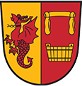 St. Margareten 9, 9173 St. Margareten im RosentalMittelfristige Finanzplanungfür das Finanzjahr2023EbeneCodeMittelverwendungs- und -aufbringungsgruppe (1. & 2.Ebene)VA 2022VA 2023	MF 2024MF 2025MF 2026MF 2027EbeneCodeMittelverwendungs- und -aufbringungsgruppe (1. & 2.Ebene)VA 2022VA 2023	MF 2024MF 2025MF 2026MF 2027Investition	F i n a n z i e r u n g	ErgebnisCode	Vorhabensbez.	Anschaffungs-   Mittel Geldfluss	Gemeinde-	Haushalts-	Subventionen/	Finanzierungs-   Veräuß. langfr.	Finanzierungs- offene Verbindl.JahrFondsKontoHerstell.Kosten oper. GebarungBedarfszuw.	rücklagen	son. Kap.trans.Darlehenleasing	Vermögen/Son.	ergebnis	/ForderungenII. Sonstige InvestitionenInvestition	F i n a n z i e r u n g	ErgebnisCode	Vorhabensbez.	Anschaffungs-   Mittel Geldfluss	Gemeinde-	Haushalts-	Subventionen/	Finanzierungs-   Veräuß. langfr.	Finanzierungs- offene Verbindl.JahrFondsKontoHerstell.Kosten oper. GebarungBedarfszuw.	rücklagen	son. Kap.trans.Darlehenleasing	Vermögen/Son.	ergebnis	/ForderungenII. Sonstige InvestitionenInvestition	F i n a n z i e r u n g	ErgebnisCode	Vorhabensbez.	Anschaffungs-   Mittel Geldfluss	Gemeinde-	Haushalts-	Subventionen/	Finanzierungs-   Veräuß. langfr.	Finanzierungs- offene Verbindl.JahrFondsKontoHerstell.Kosten oper. GebarungBedarfszuw.	rücklagen	son. Kap.trans.Darlehenleasing	Vermögen/Son.	ergebnis	/ForderungenII. Sonstige InvestitionenInvestition	F i n a n z i e r u n g	ErgebnisCode	Vorhabensbez.	Anschaffungs-   Mittel Geldfluss	Gemeinde-	Haushalts-	Subventionen/	Finanzierungs-   Veräuß. langfr.	Finanzierungs- offene Verbindl.JahrFondsKontoHerstell.Kosten oper. GebarungBedarfszuw.	rücklagen	son. Kap.trans.Darlehenleasing	Vermögen/Son.	ergebnis	/ForderungenII. Sonstige InvestitionenInvestition	F i n a n z i e r u n g	ErgebnisCode	Vorhabensbez.	Anschaffungs-   Mittel Geldfluss	Gemeinde-	Haushalts-	Subventionen/	Finanzierungs-   Veräuß. langfr.	Finanzierungs- offene Verbindl.JahrFondsKontoHerstell.Kosten oper. GebarungBedarfszuw.	rücklagen	son. Kap.trans.Darlehenleasing	Vermögen/Son.	ergebnis	/ForderungenII. Sonstige InvestitionenInvestition	F i n a n z i e r u n g	ErgebnisCode	Vorhabensbez.	Anschaffungs-   Mittel Geldfluss	Gemeinde-	Haushalts-	Subventionen/	Finanzierungs-   Veräuß. langfr.	Finanzierungs- offene Verbindl.JahrFondsKontoHerstell.Kosten oper. GebarungBedarfszuw.	rücklagen	son. Kap.trans.Darlehenleasing	Vermögen/Son.	ergebnis	/ForderungenInvestition	F i n a n z i e r u n g	ErgebnisCode	Vorhabensbez.	Anschaffungs-   Mittel Geldfluss	Gemeinde-	Haushalts-	Subventionen/	Finanzierungs-   Veräuß. langfr.	Finanzierungs- offene Verbindl.JahrFondsKontoHerstell.Kosten oper. GebarungBedarfszuw.	rücklagen	son. Kap.trans.Darlehenleasing	Vermögen/Son.	ergebnis	/ForderungenInvestition	F i n a n z i e r u n g	ErgebnisCode	Vorhabensbez.	Anschaffungs-   Mittel Geldfluss	Gemeinde-	Haushalts-	Subventionen/	Finanzierungs-   Veräuß. langfr.	Finanzierungs- offene Verbindl.JahrFondsKontoHerstell.Kosten oper. GebarungBedarfszuw.	rücklagen	son. Kap.trans.Darlehenleasing	Vermögen/Son.	ergebnis	/Forderungen1200031 Sanierung Paulinweg (612160_0)Investition	F i n a n z i e r u n g	ErgebnisCode	Vorhabensbez.	Anschaffungs-   Mittel Geldfluss	Gemeinde-	Haushalts-	Subventionen/	Finanzierungs-   Veräuß. langfr.	Finanzierungs- offene Verbindl.JahrFondsKontoHerstell.Kosten oper. GebarungBedarfszuw.	rücklagen	son. Kap.trans.Darlehenleasing	Vermögen/Son.	ergebnis	/Forderungen1200036 Wildbachverbauung Sabosacher Bach (633000_1)Mittelaufbringung (Erträge bzw. Einzahlungen und erhaltene Kapitaltransfers)Vermögensbildung (Sachanlagevermögen), inkl. VorräteLegende:(*) Abschnitte 85 und 86Mittelaufbringung (Erträge bzw. Einzahlungen und erhaltene Kapitaltransfers)Vermögensbildung (Sachanlagevermögen), inkl. VorräteLegende:(*) Abschnitte 85 und 86Mittelaufbringung (Erträge bzw. Einzahlungen und erhaltene Kapitaltransfers)Vermögensbildung (Sachanlagevermögen), inkl. VorräteLegende:(*) Abschnitte 85 und 86Mittelaufbringung (Erträge bzw. Einzahlungen und erhaltene Kapitaltransfers)Vermögensbildung (Sachanlagevermögen), inkl. VorräteLegende:(*) Abschnitte 85 und 86Mittelaufbringung (Erträge bzw. Einzahlungen und erhaltene Kapitaltransfers)Vermögensbildung (Sachanlagevermögen), inkl. VorräteLegende:(*) Abschnitte 85 und 86InhaltsverzeichnisErgebnisvoranschlag MEFP Gesamthaushalt - bereinigt um interne Vergütungen	1Finanzierungsvoranschlag MEFP Gesamthaushalt - bereinigt um Vergütungen enthalten	2Ergebnisvoranschlag MEFP Gesamthaushalt - interne Vergütungen enthalten	4Finanzierungsvoranschlag MEFP Gesamthaushalt - interne Vergütungen enthalten	5Bereichsbudget - interne Vergütungen enthalten	7Nachweis der Investitionstätigkeit und deren Finanzierung 2023	47Nachweis der Investitionstätigkeit und deren Finanzierung 2024	48Nachweis der Investitionstätigkeit und deren Finanzierung 2025	49Nachweis der Investitionstätigkeit und deren Finanzierung 2026	50Nachweis der Investitionstätigkeit und deren Finanzierung 2027	51Teilbericht mehrjährige investive Einzelvorhaben	52Voranschlagsquerschnitt 2023	57Voranschlagsquerschnitt 2024	59Voranschlagsquerschnitt 2025	61Voranschlagsquerschnitt 2026	63Voranschlagsquerschnitt 2027	65EbeneCodeMittelverwendungs- und -aufbringungsgruppe (1. & 2.Ebene)VA 2022VA 2023MF 2024MF 2025MF 2026MF 20271211Erträge aus der operativen Verwaltungstätigkeit1.715.500,001.849.400,001.865.600,001.915.400,001.981.800,001.989.000,001212Erträge aus Transfers1.049.600,001.043.100,00877.100,00861.000,00854.500,00840.700,001213Finanzerträge500,001.000,001.000,001.000,001.000,001.000,00SU21Summe Erträge2.765.600,002.893.500,002.743.700,002.777.400,002.837.300,002.830.700,001221Personalaufwand564.200,00581.500,00591.200,00603.000,00615.200,00627.200,001222Sachaufwand (ohne Transferaufwand)1.376.900,001.466.800,001.361.300,001.366.200,001.372.500,001.373.200,001223Transferaufwand (laufende Transfers und Kapitaltransfers)1.078.800,001.097.500,001.105.400,001.120.700,001.127.900,001.130.600,001224Finanzaufwand3.600,003.400,003.200,003.000,002.900,002.700,00SU22Summe Aufwendungen3.023.500,003.149.200,003.061.100,003.092.900,003.118.500,003.133.700,00SA0SA0(0) Nettoergebnis (21-22)-257.900,00-255.700,00-317.400,00-315.500,00-281.200,00-303.000,001230Entnahmen von Haushaltsrücklagen22.800,00300.000,000,000,000,000,001240Zuweisung an Haushaltsrücklagen60.300,000,000,000,000,000,00SA0RSA0RSaldo Haushaltsrücklagen-37.500,00300.000,000,000,000,000,00SA00SA00Nettoergebnis nach Zuweisung und Entnahmen von HH-Rücklagen-295.400,0044.300,00-317.400,00-315.500,00-281.200,00-303.000,00EbeneCodeMittelverwendungs- und -aufbringungsgruppe (1. & 2.Ebene)VA 2022VA 2023MF 2024MF 2025MF 2026MF 20271311Einzahlungen aus der operativen Verwaltungstätigkeit1.715.500,001.779.400,001.865.600,001.915.400,001.981.800,001.989.000,001312Einzahlungen aus Transfers (ohne Kapitaltransfers)621.000,00599.100,00433.000,00423.900,00424.100,00424.300,001313Einzahlungen aus Finanzerträgen500,001.000,001.000,001.000,001.000,001.000,00SU31Summe Einzahlungen operative Gebarung2.337.000,002.379.500,002.299.600,002.340.300,002.406.900,002.414.300,001321Auszahlungen aus Personalaufwand564.200,00581.500,00591.200,00603.000,00615.200,00627.200,001322Auszahlungen aus Sachaufwand (ohne Transferaufwand)863.800,00953.700,00845.900,00865.200,00886.800,00905.400,001323Auszahlungen aus Transfers (ohne Kapitaltransfers)1.028.800,001.047.500,001.095.400,001.120.700,001.127.600,001.130.600,001324Auszahlungen aus Finanzaufwand3.600,003.400,003.200,003.000,002.900,002.700,00SU32Summe Auszahlungen operative Gebarung2.460.400,002.586.100,002.535.700,002.591.900,002.632.500,002.665.900,00SA1SA1Saldo (1) Geldfluss aus der Operativen Gebarung (31-32)-123.400,00-206.600,00-236.100,00-251.600,00-225.600,00-251.600,001331Einzahlungen aus der Investitionstätigkeit0,0070.000,000,000,000,000,001332Einz. a.d. Rückzahlung von Darlehen u. gewähr. Vorschüssen0,000,000,000,000,000,001333Einzahlungen aus Kapitaltransfers637.100,00464.000,0056.600,0056.600,0056.600,0056.600,00SU33Summe Einzahlungen investive Gebarung637.100,00534.000,0056.600,0056.600,0056.600,0056.600,001341Auszahlungen aus der Investitionstätigkeit549.800,00248.500,0010.000,0010.200,0010.200,008.700,001342Ausz. von gewährten Darlehen sowie gewährten Vorschüssen0,000,000,000,000,000,001343Auszahlungen aus Kapitaltransfers50.000,0050.000,0010.000,000,000,000,00SU34Summe Auszahlungen investive Gebarung599.800,00298.500,0020.000,0010.200,0010.200,008.700,00SA2SA2Saldo (2) Geldfluss aus der Investiven Gebarung (33-34)37.300,00235.500,0036.600,0046.400,0046.400,0047.900,00SA3SA3Saldo (3) Nettofinanzierungssaldo (SA1+SA2)-86.100,0028.900,00-199.500,00-205.200,00-179.200,00-203.700,00EbeneCodeMittelverwendungs- und -aufbringungsgruppe (1. & 2.Ebene)VA 2022VA 2023MF 2024MF 2025MF 2026MF 20271351Einzahlungen aus der Aufnahme von Finanzschulden0,000,000,000,000,000,001353Einz. infolge Kapitaltausch b. derivat. Fin.instr. m.Grundg.0,000,000,000,000,000,001355Einzahlungen aus dem Abgang von Finanzinstrumenten0,000,000,000,000,000,00SU35Summe Einzahlungen aus der Finanzierungstätigkeit0,000,000,000,000,000,001361Auszahlungen aus der Tilgung von Finanzschulden49.500,00349.700,0049.900,0050.000,0050.200,0050.400,001363Ausz. infolge Kapitaltausch b. derivat. Fin.instr. m.Grundg.0,000,000,000,000,000,001365Auszahlungen für den Erwerb von Finanzinstrumenten0,000,000,000,000,000,00SU36Summe Auszahlungen aus der Finanzierungstätigkeit49.500,00349.700,0049.900,0050.000,0050.200,0050.400,00SA4SA4Saldo (4) Geldfluss aus der Finanzierungstätigkeit (35-36)-49.500,00-349.700,00-49.900,00-50.000,00-50.200,00-50.400,00SA5SA5Saldo (5) Geldfluss aus VA-wirksamer Gebarung (SA3+SA4)-135.600,00-320.800,00-249.400,00-255.200,00-229.400,00-254.100,001370Einzahlungen aus operativer Gebarung für investive Vorhaben0,000,000,000,000,000,001380Auszahlungen aus operativer Gebarung für investive Vorhaben0,000,000,000,000,000,00SA51SA51Saldo Geldfluss aus operativer Gebarung für invest. Vorhaben0,000,000,000,000,000,00EbeneCodeMittelverwendungs- und -aufbringungsgruppe (1. & 2.Ebene)VA 2022VA 2023MF 2024MF 2025MF 2026MF 20271211Erträge aus der operativen Verwaltungstätigkeit1.953.300,002.084.500,002.100.700,002.150.500,002.243.600,002.224.100,001212Erträge aus Transfers1.049.600,001.043.100,00877.100,00861.000,00854.500,00840.700,001213Finanzerträge500,001.000,001.000,001.000,001.000,001.000,00SU21Summe Erträge3.003.400,003.128.600,002.978.800,003.012.500,003.099.100,003.065.800,001221Personalaufwand564.200,00581.500,00591.200,00603.000,00615.200,00627.200,001222Sachaufwand (ohne Transferaufwand)1.614.700,001.701.900,001.596.400,001.601.300,001.607.600,001.608.300,001223Transferaufwand (laufende Transfers und Kapitaltransfers)1.078.800,001.097.500,001.105.400,001.120.700,001.127.900,001.130.600,001224Finanzaufwand3.600,003.400,003.200,003.000,002.900,002.700,00SU22Summe Aufwendungen3.261.300,003.384.300,003.296.200,003.328.000,003.353.600,003.368.800,00SA0SA0(0) Nettoergebnis (21-22)-257.900,00-255.700,00-317.400,00-315.500,00-254.500,00-303.000,001230Entnahmen von Haushaltsrücklagen22.800,00300.000,000,000,000,000,001240Zuweisung an Haushaltsrücklagen60.300,000,000,000,000,000,00SA0RSA0RSaldo Haushaltsrücklagen-37.500,00300.000,000,000,000,000,00SA00SA00Nettoergebnis nach Zuweisung und Entnahmen von HH-Rücklagen-295.400,0044.300,00-317.400,00-315.500,00-254.500,00-303.000,00EbeneCodeMittelverwendungs- und -aufbringungsgruppe (1. & 2.Ebene)VA 2022VA 2023MF 2024MF 2025MF 2026MF 20271311Einzahlungen aus der operativen Verwaltungstätigkeit1.953.300,002.014.500,002.100.700,002.150.500,002.216.900,002.224.100,001312Einzahlungen aus Transfers (ohne Kapitaltransfers)621.000,00599.100,00433.000,00423.900,00424.100,00424.300,001313Einzahlungen aus Finanzerträgen500,001.000,001.000,001.000,001.000,001.000,00SU31Summe Einzahlungen operative Gebarung2.574.800,002.614.600,002.534.700,002.575.400,002.642.000,002.649.400,001321Auszahlungen aus Personalaufwand564.200,00581.500,00591.200,00603.000,00615.200,00627.200,001322Auszahlungen aus Sachaufwand (ohne Transferaufwand)1.101.600,001.188.800,001.081.000,001.100.300,001.121.900,001.140.500,001323Auszahlungen aus Transfers (ohne Kapitaltransfers)1.028.800,001.047.500,001.095.400,001.120.700,001.127.600,001.130.600,001324Auszahlungen aus Finanzaufwand3.600,003.400,003.200,003.000,002.900,002.700,00SU32Summe Auszahlungen operative Gebarung2.698.200,002.821.200,002.770.800,002.827.000,002.867.600,002.901.000,00SA1SA1Saldo (1) Geldfluss aus der Operativen Gebarung (31-32)-123.400,00-206.600,00-236.100,00-251.600,00-225.600,00-251.600,001331Einzahlungen aus der Investitionstätigkeit0,0070.000,000,000,000,000,001332Einz. a.d. Rückzahlung von Darlehen u. gewähr. Vorschüssen0,000,000,000,000,000,001333Einzahlungen aus Kapitaltransfers637.100,00464.000,0056.600,0056.600,0056.600,0056.600,00SU33Summe Einzahlungen investive Gebarung637.100,00534.000,0056.600,0056.600,0056.600,0056.600,001341Auszahlungen aus der Investitionstätigkeit549.800,00248.500,0010.000,0010.200,0010.200,008.700,001342Ausz. von gewährten Darlehen sowie gewährten Vorschüssen0,000,000,000,000,000,001343Auszahlungen aus Kapitaltransfers50.000,0050.000,0010.000,000,000,000,00SU34Summe Auszahlungen investive Gebarung599.800,00298.500,0020.000,0010.200,0010.200,008.700,00SA2SA2Saldo (2) Geldfluss aus der Investiven Gebarung (33-34)37.300,00235.500,0036.600,0046.400,0046.400,0047.900,00SA3SA3Saldo (3) Nettofinanzierungssaldo (SA1+SA2)-86.100,0028.900,00-199.500,00-205.200,00-179.200,00-203.700,00EbeneCodeMittelverwendungs- und -aufbringungsgruppe (1. & 2.Ebene)VA 2022VA 2023MF 2024MF 2025MF 2026MF 20271351Einzahlungen aus der Aufnahme von Finanzschulden0,000,000,000,000,000,001353Einz. infolge Kapitaltausch b. derivat. Fin.instr. m.Grundg.0,000,000,000,000,000,001355Einzahlungen aus dem Abgang von Finanzinstrumenten0,000,000,000,000,000,00SU35Summe Einzahlungen aus der Finanzierungstätigkeit0,000,000,000,000,000,001361Auszahlungen aus der Tilgung von Finanzschulden49.500,00349.700,0049.900,0050.000,0050.200,0050.400,001363Ausz. infolge Kapitaltausch b. derivat. Fin.instr. m.Grundg.0,000,000,000,000,000,001365Auszahlungen für den Erwerb von Finanzinstrumenten0,000,000,000,000,000,00SU36Summe Auszahlungen aus der Finanzierungstätigkeit49.500,00349.700,0049.900,0050.000,0050.200,0050.400,00SA4SA4Saldo (4) Geldfluss aus der Finanzierungstätigkeit (35-36)-49.500,00-349.700,00-49.900,00-50.000,00-50.200,00-50.400,00SA5SA5Saldo (5) Geldfluss aus VA-wirksamer Gebarung (SA3+SA4)-135.600,00-320.800,00-249.400,00-255.200,00-229.400,00-254.100,001370Einzahlungen aus operativer Gebarung für investive Vorhaben0,000,000,000,000,000,001380Auszahlungen aus operativer Gebarung für investive Vorhaben0,000,000,000,000,000,00SA51SA51Saldo Geldfluss aus operativer Gebarung für invest. Vorhaben0,000,000,000,000,000,00EbeneCodeMittelverwendungs- und -aufbringungsgruppe (1. & 2.Ebene)VA 2022VA 2023MF 2024MF 2025MF 2026MF 202722114Erträge aus Leistungen16.200,0017.300,0017.400,0017.500,0017.600,0017.600,0022116Erträge aus Veräußerung und sonstige Erträge4.800,004.000,004.100,004.300,004.300,004.300,001211Erträge aus der operativen Verwaltungstätigkeit21.000,0021.300,0021.500,0021.800,0021.900,0021.900,0022127Nicht finanzierungswirksamer Transferertrag18.600,0018.600,0018.600,0018.600,0018.600,0018.600,001212Erträge aus Transfers18.600,0018.600,0018.600,0018.600,0018.600,0018.600,001213Finanzerträge0,000,000,000,000,000,00SU21Summe ErträgeSumme ErträgeSumme ErträgeSumme ErträgeSumme Erträge39.600,0039.900,0040.100,0040.400,0040.500,0040.500,0022211Personalaufwand (Bezüge, Nebengeb., Mehrleistungen)Personalaufwand (Bezüge, Nebengeb., Mehrleistungen)Personalaufwand (Bezüge, Nebengeb., Mehrleistungen)Personalaufwand (Bezüge, Nebengeb., Mehrleistungen)Personalaufwand (Bezüge, Nebengeb., Mehrleistungen)214.200,00209.000,00211.000,00215.000,00219.200,00223.500,0022212Gesetzlicher und freiwilliger SozialaufwandGesetzlicher und freiwilliger SozialaufwandGesetzlicher und freiwilliger SozialaufwandGesetzlicher und freiwilliger SozialaufwandGesetzlicher und freiwilliger Sozialaufwand55.500,0060.000,0061.300,0062.600,0064.000,0065.200,0022213Sonstiger PersonalaufwandSonstiger PersonalaufwandSonstiger PersonalaufwandSonstiger PersonalaufwandSonstiger Personalaufwand2.300,002.100,002.200,002.200,002.300,002.300,001221PersonalaufwandPersonalaufwandPersonalaufwandPersonalaufwandPersonalaufwand272.000,00271.100,00274.500,00279.800,00285.500,00291.000,0022221Gebrauchs- und Verbrauchsgüter, HandelswarenGebrauchs- und Verbrauchsgüter, HandelswarenGebrauchs- und Verbrauchsgüter, HandelswarenGebrauchs- und Verbrauchsgüter, HandelswarenGebrauchs- und Verbrauchsgüter, Handelswaren7.600,007.800,008.000,008.200,008.300,008.300,0022222Verwaltungs- und BetriebsaufwandVerwaltungs- und BetriebsaufwandVerwaltungs- und BetriebsaufwandVerwaltungs- und BetriebsaufwandVerwaltungs- und Betriebsaufwand28.900,0030.400,0031.800,0033.300,0034.900,0036.500,0022223Leasing- und MietaufwandLeasing- und MietaufwandLeasing- und MietaufwandLeasing- und MietaufwandLeasing- und Mietaufwand3.400,003.500,003.500,003.600,003.700,003.700,0022224InstandhaltungInstandhaltungInstandhaltungInstandhaltungInstandhaltung23.100,0024.200,0025.300,0026.400,0027.700,0028.900,0022225Sonstiger SachaufwandSonstiger SachaufwandSonstiger SachaufwandSonstiger SachaufwandSonstiger Sachaufwand157.000,00145.100,00145.600,00147.800,00148.200,00150.600,0022226Nicht finanzierungswirksamer SachaufwandNicht finanzierungswirksamer SachaufwandNicht finanzierungswirksamer SachaufwandNicht finanzierungswirksamer SachaufwandNicht finanzierungswirksamer Sachaufwand29.300,0028.300,0029.200,0027.100,0026.500,0026.100,001222Sachaufwand (ohne Transferaufwand)Sachaufwand (ohne Transferaufwand)Sachaufwand (ohne Transferaufwand)Sachaufwand (ohne Transferaufwand)Sachaufwand (ohne Transferaufwand)249.300,00239.300,00243.400,00246.400,00249.300,00254.100,0022231Transferaufwand an Träger des öffentlichen RechtsTransferaufwand an Träger des öffentlichen RechtsTransferaufwand an Träger des öffentlichen RechtsTransferaufwand an Träger des öffentlichen RechtsTransferaufwand an Träger des öffentlichen Rechts122.900,00148.700,00178.700,00178.900,00179.200,00179.100,0022233Transferaufwand an Unternehmen (mit Finanzunternehmen)Transferaufwand an Unternehmen (mit Finanzunternehmen)Transferaufwand an Unternehmen (mit Finanzunternehmen)Transferaufwand an Unternehmen (mit Finanzunternehmen)Transferaufwand an Unternehmen (mit Finanzunternehmen)3.000,003.000,003.000,003.000,003.000,003.000,001223Transferaufwand(laufendeTransfersundKapitaltransfers)125.900,00151.700,00181.700,00181.900,00182.200,00182.100,001224Finanzaufwand0,000,000,000,000,000,000,000,000,000,00SU22Summe AufwendungenSumme AufwendungenSumme AufwendungenSumme AufwendungenSumme Aufwendungen647.200,00662.100,00699.600,00708.100,00717.000,00727.200,00SA0SA0(0) Nettoergebnis (21-22)(0) Nettoergebnis (21-22)(0) Nettoergebnis (21-22)(0) Nettoergebnis (21-22)(0) Nettoergebnis (21-22)-607.600,00-622.200,00-659.500,00-667.700,00-676.500,00-686.700,001230Entnahmen von Haushaltsrücklagen0,000,000,000,000,000,001240Zuweisung an Haushaltsrücklagen0,000,000,000,000,000,00SA0RSA0RSaldo Haushaltsrücklagen0,000,000,000,000,000,00SA00SA00Nettoergebnis nach Zuweisung und Entnahmen von HH-Rücklagen-607.600,00-622.200,00-659.500,00-667.700,00-676.500,00-686.700,00EbeneCodeMittelverwendungs- und -aufbringungsgruppe (1. & 2.Ebene)VA 2022VA 2023MF 2024MF 2025MF 2026MF 202723114Einzahlungen aus Leistungen16.200,0017.300,0017.400,0017.500,0017.600,0017.600,0023116Einzahlungen aus Veräußerung von GWG und sonst. Einzahlungen4.800,004.000,004.100,004.300,004.300,004.300,001311Einzahlungen aus der operativen Verwaltungstätigkeit21.000,0021.300,0021.500,0021.800,0021.900,0021.900,001312Einzahlungen aus Transfers (ohne Kapitaltransfers)0,000,000,000,000,000,001313Einzahlungen aus Finanzerträgen0,000,000,000,000,000,00SU31Summe Einzahlungen operative GebarungSumme Einzahlungen operative Gebarung21.000,0021.300,0021.500,0021.800,0021.900,0021.900,0023211Ausz. für Personalaufw. Bezüge, Nebengeb., Mehrleist.vergüt.Ausz. für Personalaufw. Bezüge, Nebengeb., Mehrleist.vergüt.214.200,00209.000,00211.000,00215.000,00219.200,00223.500,0023212Auszahlungen für gesetzliche und freiw. SozialaufwendungenAuszahlungen für gesetzliche und freiw. Sozialaufwendungen55.500,0060.000,0061.300,0062.600,0064.000,0065.200,0023213Auszahlungen aus sonstigem PersonalaufwandAuszahlungen aus sonstigem Personalaufwand2.300,002.100,002.200,002.200,002.300,002.300,001321Auszahlungen aus PersonalaufwandAuszahlungen aus Personalaufwand272.000,00271.100,00274.500,00279.800,00285.500,00291.000,0023221Auszahlungen für Gebrauchs- u. Verbrauchsgüter, HandelswarenAuszahlungen für Gebrauchs- u. Verbrauchsgüter, Handelswaren7.600,007.800,008.000,008.200,008.300,007.800,0023222Auszahlungen für Verwaltungs- und BetriebsaufwandAuszahlungen für Verwaltungs- und Betriebsaufwand28.900,0030.400,0031.800,0033.300,0034.900,0036.500,0023223Auszahlungen für Leasing- und MietaufwandAuszahlungen für Leasing- und Mietaufwand3.400,003.500,003.500,003.600,003.700,003.700,0023224Auszahlungen für InstandhaltungAuszahlungen für Instandhaltung23.100,0024.200,0025.300,0026.400,0027.700,0028.900,0023225Sonstige Auszahlungen aus SachaufwandSonstige Auszahlungen aus Sachaufwand157.000,00145.100,00145.600,00147.800,00148.200,00150.600,001322Auszahlungen aus Sachaufwand (ohne Transferaufwand)Auszahlungen aus Sachaufwand (ohne Transferaufwand)220.000,00211.000,00214.200,00219.300,00222.800,00227.500,0023231Transferzahlungen an Träger des öffentlichen RechtsTransferzahlungen an Träger des öffentlichen Rechts122.900,00148.700,00178.700,00178.900,00178.900,00179.100,0023233Transferzahlungen an Unternehmen (inkl. Finanzunternehmen)Transferzahlungen an Unternehmen (inkl. Finanzunternehmen)3.000,003.000,003.000,003.000,003.000,003.000,001323Auszahlungen aus Transfers (ohneKapitaltransfers)125.900,00151.700,00181.700,00181.900,00181.900,00182.100,001324Auszahlungen aus Finanzaufwand0,000,000,000,000,000,000,00SU32Summe Auszahlungen operative GebarungSumme Auszahlungen operative Gebarung617.900,00633.800,00670.400,00681.000,00690.200,00700.600,00SA1SA1Saldo (1) Geldfluss aus der Operativen Gebarung (31-32)Saldo (1) Geldfluss aus der Operativen Gebarung (31-32)-596.900,00-612.500,00-648.900,00-659.200,00-668.300,00-678.700,001331Einzahlungen aus der Investitionstätigkeit0,000,000,000,000,000,001332Einz. a.d. Rückzahlung von Darlehen u. gewähr. Vorschüssen0,000,000,000,000,000,00EbeneCodeMittelverwendungs- und -aufbringungsgruppe (1. & 2.Ebene)VA 2022VA 2023MF 2024MF 2025MF 2026MF 202723331Kapitaltransferzahlungen von Trägern des öffentlichen Rechts60.000,0060.000,000,000,000,000,001333Einzahlungen aus Kapitaltransfers60.000,0060.000,000,000,000,000,00SU33Summe Einzahlungen investive Gebarung60.000,0060.000,000,000,000,000,0023414Ausz. f.d. Erwerb von techn. Anlagen, Fahrzeuge u. Maschinen60.000,0060.000,000,000,000,000,0023415Ausz. f.d. Erwerb von Amts-, Betriebs- u.Geschäftsausstatt.6.300,004.000,002.000,002.200,002.200,002.200,001341Auszahlungen aus der Investitionstätigkeit66.300,0064.000,002.000,002.200,002.200,002.200,001342Ausz. von gewährten Darlehen sowie gewährten Vorschüssen0,000,000,000,000,000,001343Auszahlungen aus Kapitaltransfers0,000,000,000,000,000,00SU34Summe Auszahlungen investive Gebarung66.300,0064.000,002.000,002.200,002.200,002.200,00SA2SA2Saldo (2) Geldfluss aus der Investiven Gebarung (33-34)-6.300,00-4.000,00-2.000,00-2.200,00-2.200,00-2.200,00SA3SA3Saldo (3) Nettofinanzierungssaldo (SA1+SA2)-603.200,00-616.500,00-650.900,00-661.400,00-670.500,00-680.900,001351Einzahlungen aus der Aufnahme von Finanzschulden0,000,000,000,000,000,001353Einz. infolge Kapitaltausch b. derivat. Fin.instr. m.Grundg.0,000,000,000,000,000,001355Einzahlungen aus dem Abgang von Finanzinstrumenten0,000,000,000,000,000,00SU35Summe Einzahlungen aus der Finanzierungstätigkeit0,000,000,000,000,000,001361Auszahlungen aus der Tilgung von Finanzschulden0,000,000,000,000,000,001363Ausz. infolge Kapitaltausch b. derivat. Fin.instr. m.Grundg.0,000,000,000,000,000,001365Auszahlungen für den Erwerb von Finanzinstrumenten0,000,000,000,000,000,00SU36Summe Auszahlungen aus der Finanzierungstätigkeit0,000,000,000,000,000,00SA4SA4Saldo (4) Geldfluss aus der Finanzierungstätigkeit (35-36)0,000,000,000,000,000,00EbeneCodeMittelverwendungs- und -aufbringungsgruppe (1. & 2.Ebene)VA 2022VA 2023MF 2024MF 2025MF 2026MF 2027SA5SA5Saldo (5) Geldfluss aus VA-wirksamer Gebarung (SA3+SA4)-603.200,00-616.500,00-650.900,00-661.400,00-670.500,00-680.900,001370Einzahlungen aus operativer Gebarung für investive Vorhaben0,000,000,000,000,000,001380Auszahlungen aus operativer Gebarung für investive Vorhaben0,000,000,000,000,000,00EbeneCodeMittelverwendungs- und -aufbringungsgruppe (1. & 2.Ebene)VA 2022VA 2023MF 2024MF 2025MF 2026MF 202722115Erträge aus Besitz und wirtschaftlicher Tätigkeit4.700,005.000,005.000,005.000,005.000,005.000,0022116Erträge aus Veräußerung und sonstige Erträge400,00400,00400,00400,00400,00400,001211Erträge aus der operativen Verwaltungstätigkeit5.100,005.400,005.400,005.400,005.400,005.400,0022121Transferertrag von Trägern des öffentlichen Rechts33.500,0026.500,005.000,005.000,005.000,005.000,0022127Nicht finanzierungswirksamer Transferertrag14.900,0020.300,0020.300,0020.300,0020.300,0017.900,001212Erträge aus Transfers48.400,0046.800,0025.300,0025.300,0025.300,0022.900,001213Finanzerträge0,000,000,000,000,000,00SU21Summe ErträgeSumme ErträgeSumme ErträgeSumme ErträgeSumme Erträge53.500,0052.200,0030.700,0030.700,0030.700,0028.300,001221PersonalaufwandPersonalaufwandPersonalaufwandPersonalaufwandPersonalaufwand0,000,000,000,000,000,0022221Gebrauchs- und Verbrauchsgüter, HandelswarenGebrauchs- und Verbrauchsgüter, HandelswarenGebrauchs- und Verbrauchsgüter, HandelswarenGebrauchs- und Verbrauchsgüter, HandelswarenGebrauchs- und Verbrauchsgüter, Handelswaren11.400,0013.500,0013.700,0010.300,0014.000,0014.000,0022222Verwaltungs- und BetriebsaufwandVerwaltungs- und BetriebsaufwandVerwaltungs- und BetriebsaufwandVerwaltungs- und BetriebsaufwandVerwaltungs- und Betriebsaufwand10.300,0011.700,0012.100,0012.900,0013.800,0014.500,0022223Leasing- und MietaufwandLeasing- und MietaufwandLeasing- und MietaufwandLeasing- und MietaufwandLeasing- und Mietaufwand1.500,000,000,000,000,000,0022224InstandhaltungInstandhaltungInstandhaltungInstandhaltungInstandhaltung31.900,0026.700,0014.500,0014.500,0014.500,0014.500,0022225Sonstiger SachaufwandSonstiger SachaufwandSonstiger SachaufwandSonstiger SachaufwandSonstiger Sachaufwand20.500,0029.900,0018.000,0018.100,0018.100,0018.100,0022226Nicht finanzierungswirksamer SachaufwandNicht finanzierungswirksamer SachaufwandNicht finanzierungswirksamer SachaufwandNicht finanzierungswirksamer SachaufwandNicht finanzierungswirksamer Sachaufwand36.100,0037.400,0038.800,0036.500,0035.400,0030.300,001222Sachaufwand (ohne Transferaufwand)Sachaufwand (ohne Transferaufwand)Sachaufwand (ohne Transferaufwand)Sachaufwand (ohne Transferaufwand)Sachaufwand (ohne Transferaufwand)111.700,00119.200,0097.100,0092.300,0095.800,0091.400,0022231Transferaufwand an Träger des öffentlichen RechtsTransferaufwand an Träger des öffentlichen RechtsTransferaufwand an Träger des öffentlichen RechtsTransferaufwand an Träger des öffentlichen RechtsTransferaufwand an Träger des öffentlichen Rechts500,00500,00500,00500,00500,00500,0022234Transferaufwand an Haushalte und Org. ohne ErwerbscharakterTransferaufwand an Haushalte und Org. ohne ErwerbscharakterTransferaufwand an Haushalte und Org. ohne ErwerbscharakterTransferaufwand an Haushalte und Org. ohne ErwerbscharakterTransferaufwand an Haushalte und Org. ohne Erwerbscharakter1.500,001.500,001.500,001.500,001.500,001.500,001223Transferaufwand(laufendeTransfersundKapitaltransfers)2.000,002.000,002.000,002.000,002.000,002.000,001224Finanzaufwand0,000,000,000,000,000,000,000,000,000,00SU22Summe AufwendungenSumme AufwendungenSumme AufwendungenSumme AufwendungenSumme Aufwendungen113.700,00121.200,0099.100,0094.300,0097.800,0093.400,00SA0SA0(0) Nettoergebnis (21-22)(0) Nettoergebnis (21-22)(0) Nettoergebnis (21-22)(0) Nettoergebnis (21-22)(0) Nettoergebnis (21-22)-60.200,00-69.000,00-68.400,00-63.600,00-67.100,00-65.100,001230Entnahmen von Haushaltsrücklagen0,000,000,000,000,000,001240Zuweisung an Haushaltsrücklagen0,000,000,000,000,000,00EbeneCodeMittelverwendungs- und -aufbringungsgruppe (1. & 2.Ebene)VA 2022VA 2023MF 2024MF 2025MF 2026MF 2027SA0RSA0RSaldo Haushaltsrücklagen0,000,000,000,000,000,00SA00SA00Nettoergebnis nach Zuweisung und Entnahmen von HH-Rücklagen-60.200,00-69.000,00-68.400,00-63.600,00-67.100,00-65.100,00EbeneCodeMittelverwendungs- und -aufbringungsgruppe (1. & 2.Ebene)VA 2022VA 2023MF 2024MF 2025MF 2026MF 202723115Einzahlungen aus Besitz und wirtschaftlicher Tätigkeit4.700,005.000,005.000,005.000,005.000,005.000,0023116Einzahlungen aus Veräußerung von GWG und sonst. Einzahlungen400,00400,00400,00400,00400,00400,001311Einzahlungen aus der operativen Verwaltungstätigkeit5.100,005.400,005.400,005.400,005.400,005.400,0023121Transferzahlungen von Trägern des öffentlichen Rechts33.500,0026.500,005.000,005.000,005.000,005.000,001312Einzahlungen aus Transfers (ohneKapitaltransfers)33.500,0026.500,005.000,005.000,005.000,005.000,001313Einzahlungen aus Finanzerträgen0,000,000,000,000,000,000,00SU31Summe Einzahlungen operative GebarungSumme Einzahlungen operative Gebarung38.600,0031.900,0010.400,0010.400,0010.400,0010.400,001321Auszahlungen aus PersonalaufwandAuszahlungen aus Personalaufwand0,000,000,000,000,000,0023221Auszahlungen für Gebrauchs- u. Verbrauchsgüter, HandelswarenAuszahlungen für Gebrauchs- u. Verbrauchsgüter, Handelswaren11.400,0013.500,0013.700,0013.900,0014.000,0014.000,0023222Auszahlungen für Verwaltungs- und BetriebsaufwandAuszahlungen für Verwaltungs- und Betriebsaufwand10.300,0011.700,0012.100,0012.900,0013.800,0014.500,0023223Auszahlungen für Leasing- und MietaufwandAuszahlungen für Leasing- und Mietaufwand1.500,000,000,000,000,000,0023224Auszahlungen für InstandhaltungAuszahlungen für Instandhaltung31.900,0026.700,0014.500,0014.500,0014.500,0014.500,0023225Sonstige Auszahlungen aus SachaufwandSonstige Auszahlungen aus Sachaufwand20.500,0029.900,0018.000,0018.100,0018.100,0018.100,001322Auszahlungen aus Sachaufwand (ohne Transferaufwand)Auszahlungen aus Sachaufwand (ohne Transferaufwand)75.600,0081.800,0058.300,0059.400,0060.400,0061.100,0023231Transferzahlungen an Träger des öffentlichen RechtsTransferzahlungen an Träger des öffentlichen Rechts500,00500,00500,00500,00500,00500,0023234Transferzahl. an Haushalte und Org. ohne ErwerbscharakterTransferzahl. an Haushalte und Org. ohne Erwerbscharakter1.500,001.500,001.500,001.500,001.500,001.500,001323Auszahlungen aus Transfers (ohneKapitaltransfers)2.000,002.000,002.000,002.000,002.000,002.000,001324Auszahlungen aus Finanzaufwand0,000,000,000,000,000,000,00SU32Summe Auszahlungen operative GebarungSumme Auszahlungen operative Gebarung77.600,0083.800,0060.300,0061.400,0062.400,0063.100,00SA1SA1Saldo (1) Geldfluss aus der Operativen Gebarung (31-32)Saldo (1) Geldfluss aus der Operativen Gebarung (31-32)-39.000,00-51.900,00-49.900,00-51.000,00-52.000,00-52.700,001331Einzahlungen aus der Investitionstätigkeit0,000,000,000,000,000,001332Einz. a.d. Rückzahlung von Darlehenu. gewähr. Vorschüssen0,000,000,000,000,000,0023331Kapitaltransferzahlungen von Trägern des öffentlichen RechtsKapitaltransferzahlungen von Trägern des öffentlichen Rechts50.200,000,000,000,000,000,001333Einzahlungen aus KapitaltransfersEinzahlungen aus Kapitaltransfers50.200,000,000,000,000,000,00EbeneCodeMittelverwendungs- und -aufbringungsgruppe (1. & 2.Ebene)VA 2022VA 2023MF 2024MF 2025MF 2026MF 2027SU33Summe Einzahlungen investive Gebarung50.200,000,000,000,000,000,0023412Ausz. für den Erwerb von Grundstücken & Grundstückseinricht.15.000,000,000,000,000,000,0023414Ausz. f.d. Erwerb von techn. Anlagen, Fahrzeuge u. Maschinen112.300,004.000,000,000,000,000,0023415Ausz. f.d. Erwerb von Amts-, Betriebs- u.Geschäftsausstatt.2.000,002.000,002.000,002.000,002.000,002.000,001341Auszahlungen aus der Investitionstätigkeit129.300,006.000,002.000,002.000,002.000,002.000,001342Ausz. von gewährten Darlehen sowie gewährten Vorschüssen0,000,000,000,000,000,001343Auszahlungen aus Kapitaltransfers0,000,000,000,000,000,00SU34Summe Auszahlungen investive Gebarung129.300,006.000,002.000,002.000,002.000,002.000,00SA2SA2Saldo (2) Geldfluss aus der Investiven Gebarung (33-34)-79.100,00-6.000,00-2.000,00-2.000,00-2.000,00-2.000,00SA3SA3Saldo (3) Nettofinanzierungssaldo (SA1+SA2)-118.100,00-57.900,00-51.900,00-53.000,00-54.000,00-54.700,001351Einzahlungen aus der Aufnahme von Finanzschulden0,000,000,000,000,000,001353Einz. infolge Kapitaltausch b. derivat. Fin.instr. m.Grundg.0,000,000,000,000,000,001355Einzahlungen aus dem Abgang von Finanzinstrumenten0,000,000,000,000,000,00SU35Summe Einzahlungen aus der Finanzierungstätigkeit0,000,000,000,000,000,001361Auszahlungen aus der Tilgung von Finanzschulden0,000,000,000,000,000,001363Ausz. infolge Kapitaltausch b. derivat. Fin.instr. m.Grundg.0,000,000,000,000,000,001365Auszahlungen für den Erwerb von Finanzinstrumenten0,000,000,000,000,000,00SU36Summe Auszahlungen aus der Finanzierungstätigkeit0,000,000,000,000,000,00SA4SA4Saldo (4) Geldfluss aus der Finanzierungstätigkeit (35-36)0,000,000,000,000,000,00SA5SA5Saldo (5) Geldfluss aus VA-wirksamer Gebarung (SA3+SA4)-118.100,00-57.900,00-51.900,00-53.000,00-54.000,00-54.700,001370Einzahlungen aus operativer Gebarung für investive Vorhaben0,000,000,000,000,000,001380Auszahlungen aus operativer Gebarung für investive Vorhaben0,000,000,000,000,000,00EbeneCodeMittelverwendungs- und -aufbringungsgruppe (1. & 2.Ebene)VA 2022VA 2023MF 2024MF 2025MF 2026MF 202722114Erträge aus Leistungen61.500,0074.000,0074.000,0074.000,0074.000,0074.000,0022115Erträge aus Besitz und wirtschaftlicher Tätigkeit12.000,0014.000,0014.700,0015.400,0016.200,0017.000,0022116Erträge aus Veräußerung und sonstige Erträge3.900,003.000,003.000,003.000,003.000,003.000,001211Erträge aus der operativen Verwaltungstätigkeit77.400,0091.000,0091.700,0092.400,0093.200,0094.000,0022121Transferertrag von Trägern des öffentlichen Rechts108.800,0077.300,0077.300,0077.300,0077.300,0077.300,0022127Nicht finanzierungswirksamer Transferertrag108.700,00116.400,00116.200,00111.400,00108.200,00105.000,001212Erträge aus Transfers217.500,00193.700,00193.500,00188.700,00185.500,00182.300,001213Finanzerträge0,000,000,000,000,000,00SU21Summe Erträge294.900,00284.700,00285.200,00281.100,00278.700,00276.300,0022211Personalaufwand (Bezüge, Nebengeb., Mehrleistungen)105.600,00111.000,00113.200,00115.600,00117.800,00120.200,0022212Gesetzlicher und freiwilliger Sozialaufwand27.500,0029.300,0030.000,0030.600,0031.200,0031.800,0022213Sonstiger Personalaufwand200,000,000,000,000,000,001221Personalaufwand133.300,00140.300,00143.200,00146.200,00149.000,00152.000,0022221Gebrauchs- und Verbrauchsgüter, Handelswaren24.400,0036.300,0037.300,0037.500,0037.600,0035.700,0022222Verwaltungs- und Betriebsaufwand30.800,0035.100,0036.400,0037.800,0039.700,0042.700,0022223Leasing- und Mietaufwand900,001.000,001.000,001.000,001.100,001.100,0022224Instandhaltung23.400,0018.600,0018.800,0019.200,0019.900,0020.300,0022225Sonstiger Sachaufwand147.200,00154.900,00146.000,00146.800,00147.800,00146.400,0022226Nicht finanzierungswirksamer Sachaufwand125.500,00134.000,00133.700,00128.100,00123.200,00119.600,001222Sachaufwand (ohne Transferaufwand)352.200,00379.900,00373.200,00370.400,00369.300,00365.800,0022231Transferaufwand an Träger des öffentlichen Rechts99.100,00103.100,00103.600,00104.000,00108.600,00109.600,0022233Transferaufwand an Unternehmen (mit Finanzunternehmen)85.000,0088.400,0088.700,0090.400,0092.200,0094.000,0022234Transferaufwand an Haushalte und Org. ohne Erwerbscharakter47.200,003.600,003.600,003.600,003.600,003.600,001223Transferaufwand (laufende Transfers und Kapitaltransfers)231.300,00195.100,00195.900,00198.000,00204.400,00207.200,0022241Zinsen Fin.sch,Fin.leas,Ford.kauf,deriv.Fin.instr. m.Grundg.1.600,001.400,001.200,001.000,00900,00700,001224Finanzaufwand1.600,001.400,001.200,001.000,00900,00700,00EbeneCodeMittelverwendungs- und -aufbringungsgruppe (1. & 2.Ebene)VA 2022VA 2023MF 2024MF 2025MF 2026MF 2027SU22Summe Aufwendungen718.400,00716.700,00713.500,00715.600,00723.600,00725.700,00SA0SA0(0) Nettoergebnis (21-22)-423.500,00-432.000,00-428.300,00-434.500,00-444.900,00-449.400,0022301Entnahmen von Haushaltsrücklagen1.100,000,000,000,000,000,001230Entnahmen von Haushaltsrücklagen1.100,000,000,000,000,000,001240Zuweisung an Haushaltsrücklagen0,000,000,000,000,000,00SA0RSA0RSaldo Haushaltsrücklagen1.100,000,000,000,000,000,00SA00SA00Nettoergebnis nach Zuweisung und Entnahmen von HH-Rücklagen-422.400,00-432.000,00-428.300,00-434.500,00-444.900,00-449.400,00EbeneCodeMittelverwendungs- und -aufbringungsgruppe (1. & 2.Ebene)VA 2022VA 2023MF 2024MF 2025MF 2026MF 202723114Einzahlungen aus Leistungen61.500,0074.000,0074.000,0074.000,0074.000,0074.000,0023115Einzahlungen aus Besitz und wirtschaftlicher Tätigkeit12.000,0014.000,0014.700,0015.400,0016.200,0017.000,0023116Einzahlungen aus Veräußerung von GWG und sonst. Einzahlungen3.900,003.000,003.000,003.000,003.000,003.000,001311Einzahlungen aus der operativen Verwaltungstätigkeit77.400,0091.000,0091.700,0092.400,0093.200,0094.000,0023121Transferzahlungen von Trägern des öffentlichen Rechts108.800,0077.300,0077.300,0077.300,0077.300,0077.300,001312Einzahlungen aus Transfers (ohneKapitaltransfers)108.800,0077.300,0077.300,0077.300,0077.300,0077.300,001313Einzahlungen aus Finanzerträgen0,000,000,000,000,000,000,00SU31Summe Einzahlungen operative Gebarung186.200,00168.300,00169.000,00169.700,00170.500,00171.300,0023211Ausz. für Personalaufw. Bezüge, Nebengeb., Mehrleist.vergüt.105.600,00111.000,00113.200,00115.600,00117.800,00120.200,0023212Auszahlungen für gesetzliche und freiw. Sozialaufwendungen27.500,0029.300,0030.000,0030.600,0031.200,0031.800,0023213Auszahlungen aus sonstigem Personalaufwand200,000,000,000,000,000,001321Auszahlungen aus Personalaufwand133.300,00140.300,00143.200,00146.200,00149.000,00152.000,0023221Auszahlungen für Gebrauchs- u. Verbrauchsgüter, Handelswaren24.500,0036.300,0037.300,0037.400,0037.600,0035.700,0023222Auszahlungen für Verwaltungs- und Betriebsaufwand30.800,0035.100,0036.400,0037.800,0039.700,0041.800,0023223Auszahlungen für Leasing- und Mietaufwand900,001.000,001.000,001.000,001.100,001.100,0023224Auszahlungen für Instandhaltung23.400,0018.600,0018.800,0019.200,0019.900,0020.300,0023225Sonstige Auszahlungen aus Sachaufwand147.200,00154.900,00146.000,00146.800,00147.800,00146.400,001322Auszahlungen aus Sachaufwand (ohne Transferaufwand)226.800,00245.900,00239.500,00242.200,00246.100,00245.300,0023231Transferzahlungen an Träger des öffentlichen Rechts99.100,00103.100,00103.600,00104.000,00108.600,00109.600,0023233Transferzahlungen an Unternehmen (inkl. Finanzunternehmen)85.000,0088.400,0088.700,0090.400,0092.200,0094.000,0023234Transferzahl. an Haushalte und Org. ohne Erwerbscharakter47.200,003.600,003.600,003.600,003.600,003.600,001323Auszahlungen aus Transfers (ohne Kapitaltransfers)231.300,00195.100,00195.900,00198.000,00204.400,00207.200,0023241Ausz. Zinsaufw.,Fin.leas.,Ford.kauf,Fin.sch.,deriv.Fin.instr1.600,001.400,001.200,001.000,00900,00700,001324Auszahlungen aus Finanzaufwand1.600,001.400,001.200,001.000,00900,00700,00SU32Summe Auszahlungen operative Gebarung593.000,00582.700,00579.800,00587.400,00600.400,00605.200,00EbeneCodeMittelverwendungs- und -aufbringungsgruppe (1. & 2.Ebene)VA 2022VA 2023MF 2024MF 2025MF 2026MF 2027SA1SA1Saldo (1) Geldfluss aus der Operativen Gebarung (31-32)-406.800,00-414.400,00-410.800,00-417.700,00-429.900,00-433.900,001331Einzahlungen aus der Investitionstätigkeit0,000,000,000,000,000,001332Einz. a.d. Rückzahlung von Darlehen u. gewähr. Vorschüssen0,000,000,000,000,000,0023331Kapitaltransferzahlungen von Trägern des öffentlichen Rechts291.900,00283.000,0050.600,0050.600,0050.600,0050.600,001333Einzahlungen aus Kapitaltransfers291.900,00283.000,0050.600,0050.600,0050.600,0050.600,00SU33Summe Einzahlungen investive Gebarung291.900,00283.000,0050.600,0050.600,0050.600,0050.600,0023412Ausz. für den Erwerb von Grundstücken & Grundstückseinricht.8.000,008.000,000,000,000,000,0023413Auszahlungen für den Erwerb von Gebäuden und Bauten60.000,0020.000,000,000,000,000,0023415Ausz. f.d. Erwerb von Amts-, Betriebs- u.Geschäftsausstatt.26.500,005.000,002.500,002.500,002.500,001.000,001341Auszahlungen aus der Investitionstätigkeit94.500,0033.000,002.500,002.500,002.500,001.000,001342Ausz. von gewährten Darlehen sowie gewährten Vorschüssen0,000,000,000,000,000,001343Auszahlungen aus Kapitaltransfers0,000,000,000,000,000,00SU34Summe Auszahlungen investive Gebarung94.500,0033.000,002.500,002.500,002.500,001.000,00SA2SA2Saldo (2) Geldfluss aus der Investiven Gebarung (33-34)197.400,00250.000,0048.100,0048.100,0048.100,0049.600,00SA3SA3Saldo (3) Nettofinanzierungssaldo (SA1+SA2)-209.400,00-164.400,00-362.700,00-369.600,00-381.800,00-384.300,001351Einzahlungen aus der Aufnahme von Finanzschulden0,000,000,000,000,000,001353Einz. infolge Kapitaltausch b. derivat. Fin.instr. m.Grundg.0,000,000,000,000,000,001355Einzahlungen aus dem Abgang von Finanzinstrumenten0,000,000,000,000,000,00SU35Summe Einzahlungen aus der Finanzierungstätigkeit0,000,000,000,000,000,0023614Auszahlungen aus Finanzschulden49.500,0049.700,0049.900,0050.000,0050.200,0050.400,001361Auszahlungen aus der Tilgung von Finanzschulden49.500,0049.700,0049.900,0050.000,0050.200,0050.400,00EbeneCodeMittelverwendungs- und -aufbringungsgruppe (1. & 2.Ebene)VA 2022VA 2023MF 2024MF 2025MF 2026MF 20271363Ausz. infolge Kapitaltausch b. derivat. Fin.instr. m.Grundg.0,000,000,000,000,000,001365Auszahlungen für den Erwerb von Finanzinstrumenten0,000,000,000,000,000,00SU36Summe Auszahlungen aus der Finanzierungstätigkeit49.500,0049.700,0049.900,0050.000,0050.200,0050.400,00SA4SA4Saldo (4) Geldfluss aus der Finanzierungstätigkeit (35-36)-49.500,00-49.700,00-49.900,00-50.000,00-50.200,00-50.400,00SA5SA5Saldo (5) Geldfluss aus VA-wirksamer Gebarung (SA3+SA4)-258.900,00-214.100,00-412.600,00-419.600,00-432.000,00-434.700,001370Einzahlungen aus operativer Gebarung für investive Vorhaben0,000,000,000,000,000,001380Auszahlungen aus operativer Gebarung für investive Vorhaben0,000,000,000,000,000,00SA51SA51Saldo Geldfluss aus operativer Gebarung für invest. Vorhaben0,000,000,000,000,000,00EbeneCodeMittelverwendungs- und -aufbringungsgruppe (1. & 2.Ebene)Mittelverwendungs- und -aufbringungsgruppe (1. & 2.Ebene)Mittelverwendungs- und -aufbringungsgruppe (1. & 2.Ebene)Mittelverwendungs- und -aufbringungsgruppe (1. & 2.Ebene)Mittelverwendungs- und -aufbringungsgruppe (1. & 2.Ebene)VA 2022VA 2023MF 2024MF 2025MF 2026MF 20271211Erträge aus der operativen VerwaltungstätigkeitErträge aus der operativen VerwaltungstätigkeitErträge aus der operativen VerwaltungstätigkeitErträge aus der operativen VerwaltungstätigkeitErträge aus der operativen Verwaltungstätigkeit0,000,000,000,000,000,001212Erträge aus TransfersErträge aus TransfersErträge aus TransfersErträge aus TransfersErträge aus Transfers0,000,000,000,000,000,001213FinanzerträgeFinanzerträgeFinanzerträgeFinanzerträgeFinanzerträge0,000,000,000,000,000,00SU21Summe ErträgeSumme ErträgeSumme ErträgeSumme ErträgeSumme Erträge0,000,000,000,000,000,001221PersonalaufwandPersonalaufwandPersonalaufwandPersonalaufwandPersonalaufwand0,000,000,000,000,000,001222Sachaufwand (ohne Transferaufwand)Sachaufwand (ohne Transferaufwand)Sachaufwand (ohne Transferaufwand)Sachaufwand (ohne Transferaufwand)Sachaufwand (ohne Transferaufwand)0,000,000,000,000,000,0022234Transferaufwand an Haushalte und Org. ohne ErwerbscharakterTransferaufwand an Haushalte und Org. ohne ErwerbscharakterTransferaufwand an Haushalte und Org. ohne ErwerbscharakterTransferaufwand an Haushalte und Org. ohne ErwerbscharakterTransferaufwand an Haushalte und Org. ohne Erwerbscharakter2.400,002.100,002.100,002.100,002.100,002.100,001223Transferaufwand(laufendeTransfersundKapitaltransfers)2.400,002.100,002.100,002.100,002.100,002.100,001224Finanzaufwand0,000,000,000,000,000,000,000,000,000,00SU22Summe AufwendungenSumme AufwendungenSumme AufwendungenSumme AufwendungenSumme Aufwendungen2.400,002.100,002.100,002.100,002.100,002.100,00SA0SA0(0) Nettoergebnis (21-22)(0) Nettoergebnis (21-22)(0) Nettoergebnis (21-22)(0) Nettoergebnis (21-22)(0) Nettoergebnis (21-22)-2.400,00-2.100,00-2.100,00-2.100,00-2.100,00-2.100,001230Entnahmen von HaushaltsrEntnahmen von Haushaltsrücklagen0,000,000,000,000,000,001240Zuweisung an Haushaltsrücklagen0,000,000,000,000,000,00SA0RSA0RSaldo HaushaltsrücklagenSaldo HaushaltsrücklagenSaldo HaushaltsrücklagenSaldo HaushaltsrücklagenSaldo Haushaltsrücklagen0,000,000,000,000,000,00SA00SA00Nettoergebnis nach Zuweisung und Entnahmen von HH-RücklagenNettoergebnis nach Zuweisung und Entnahmen von HH-RücklagenNettoergebnis nach Zuweisung und Entnahmen von HH-RücklagenNettoergebnis nach Zuweisung und Entnahmen von HH-RücklagenNettoergebnis nach Zuweisung und Entnahmen von HH-Rücklagen-2.400,00-2.100,00-2.100,00-2.100,00-2.100,00-2.100,00EbeneCodeMittelverwendungs- und -aufbringungsgruppe (1. & 2.Ebene)Mittelverwendungs- und -aufbringungsgruppe (1. & 2.Ebene)VA 2022VA 2023MF 2024MF 2025MF 2026MF 20271311Einzahlungen aus der operativen VerwaltungstätigkeitEinzahlungen aus der operativen Verwaltungstätigkeit0,000,000,000,000,000,001312Einzahlungen aus Transfers (ohne Kapitaltransfers)Einzahlungen aus Transfers (ohne Kapitaltransfers)0,000,000,000,000,000,001313Einzahlungen aus FinanzerträgenEinzahlungen aus Finanzerträgen0,000,000,000,000,000,00SU31Summe Einzahlungen operative GebarungSumme Einzahlungen operative Gebarung0,000,000,000,000,000,001321Auszahlungen aus PersonalaufwandAuszahlungen aus Personalaufwand0,000,000,000,000,000,001322Auszahlungen aus Sachaufwand (ohne Transferaufwand)Auszahlungen aus Sachaufwand (ohne Transferaufwand)0,000,000,000,000,000,0023234Transferzahl. an Haushalte und Org. ohne ErwerbscharakterTransferzahl. an Haushalte und Org. ohne Erwerbscharakter2.400,002.100,002.100,002.100,002.100,002.100,001323Auszahlungen aus Transfers (ohneKapitaltransfers)2.400,002.100,002.100,002.100,002.100,002.100,001324Auszahlungen aus Finanzaufwand0,000,000,000,000,000,000,00SU32Summe Auszahlungen operative GebarungSumme Auszahlungen operative Gebarung2.400,002.100,002.100,002.100,002.100,002.100,00SA1SA1Saldo (1) Geldfluss aus der Operativen Gebarung (31-32)Saldo (1) Geldfluss aus der Operativen Gebarung (31-32)-2.400,00-2.100,00-2.100,00-2.100,00-2.100,00-2.100,001331Einzahlungen aus der Investitionstätigkeit0,000,000,000,000,000,001332Einz. a.d. Rückzahlung von Darlehenu. gewähr. Vorschüssen0,000,000,000,000,000,001333Einzahlungen aus Kapitaltransfers0,000,000,000,000,000,00SU33Summe Einzahlungen investive GebarungSumme Einzahlungen investive Gebarung0,000,000,000,000,000,001341Auszahlungen aus der Investitionstätigkeit0,000,000,000,000,000,001342Ausz. von gewährten Darlehen sowie gewährten Vorschüssen0,000,000,000,000,000,001343Auszahlungen aus Kapitaltransfers0,000,000,000,000,000,00SU34Summe Auszahlungen investive GebarungSumme Auszahlungen investive Gebarung0,000,000,000,000,000,00SA2SA2Saldo (2) Geldfluss aus der Investiven Gebarung (33-34)Saldo (2) Geldfluss aus der Investiven Gebarung (33-34)0,000,000,000,000,000,00EbeneCodeMittelverwendungs- und -aufbringungsgruppe (1. & 2.Ebene)VA 2022VA 2023MF 2024MF 2025MF 2026MF 2027SA3SA3Saldo (3) Nettofinanzierungssaldo (SA1+SA2)-2.400,00-2.100,00-2.100,00-2.100,00-2.100,00-2.100,001351Einzahlungen aus der Aufnahme von Finanzschulden0,000,000,000,000,000,001353Einz. infolge Kapitaltausch b. derivat. Fin.instr. m.Grundg.0,000,000,000,000,000,001355Einzahlungen aus dem Abgang von Finanzinstrumenten0,000,000,000,000,000,00SU35Summe Einzahlungen aus der Finanzierungstätigkeit0,000,000,000,000,000,001361Auszahlungen aus der Tilgung von Finanzschulden0,000,000,000,000,000,001363Ausz. infolge Kapitaltausch b. derivat. Fin.instr. m.Grundg.0,000,000,000,000,000,001365Auszahlungen für den Erwerb von Finanzinstrumenten0,000,000,000,000,000,00SU36Summe Auszahlungen aus der Finanzierungstätigkeit0,000,000,000,000,000,00SA4SA4Saldo (4) Geldfluss aus der Finanzierungstätigkeit (35-36)0,000,000,000,000,000,00SA5SA5Saldo (5) Geldfluss aus VA-wirksamer Gebarung (SA3+SA4)-2.400,00-2.100,00-2.100,00-2.100,00-2.100,00-2.100,001370Einzahlungen aus operativer Gebarung für investive Vorhaben0,000,000,000,000,000,001380Auszahlungen aus operativer Gebarung für investive Vorhaben0,000,000,000,000,000,00SA51SA51Saldo Geldfluss aus operativer Gebarung für invest. Vorhaben0,000,000,000,000,000,00EbeneCodeMittelverwendungs- und -aufbringungsgruppe (1. & 2.Ebene)VA 2022VA 2023MF 2024MF 2025MF 2026MF 202722116Erträge aus Veräußerung und sonstige Erträge16.800,000,000,000,000,000,001211Erträge aus der operativen Verwaltungstätigkeit16.800,000,000,000,000,000,0022121Transferertrag von Trägern des öffentlichen Rechts700,00700,00700,00700,00700,00700,001212Erträge aus Transfers700,00700,00700,00700,00700,00700,001213Finanzerträge0,000,000,000,000,000,00SU21Summe ErträgeSumme ErträgeSumme ErträgeSumme ErträgeSumme Erträge17.500,00700,00700,00700,00700,00700,001221PersonalaufwandPersonalaufwandPersonalaufwandPersonalaufwandPersonalaufwand0,000,000,000,000,000,0022225Sonstiger SachaufwandSonstiger SachaufwandSonstiger SachaufwandSonstiger SachaufwandSonstiger Sachaufwand2.000,00500,000,000,000,000,001222Sachaufwand (ohne Transferaufwand)Sachaufwand (ohne Transferaufwand)Sachaufwand (ohne Transferaufwand)Sachaufwand (ohne Transferaufwand)Sachaufwand (ohne Transferaufwand)2.000,00500,000,000,000,000,0022231Transferaufwand an Träger des öffentlichen RechtsTransferaufwand an Träger des öffentlichen RechtsTransferaufwand an Träger des öffentlichen RechtsTransferaufwand an Träger des öffentlichen RechtsTransferaufwand an Träger des öffentlichen Rechts392.200,00412.700,00426.000,00441.600,00441.600,00441.600,0022234Transferaufwand an Haushalte und Org. ohne ErwerbscharakterTransferaufwand an Haushalte und Org. ohne ErwerbscharakterTransferaufwand an Haushalte und Org. ohne ErwerbscharakterTransferaufwand an Haushalte und Org. ohne ErwerbscharakterTransferaufwand an Haushalte und Org. ohne Erwerbscharakter2.000,002.000,002.000,002.000,002.000,002.000,001223Transferaufwand(laufendeTransfersundKapitaltransfers)394.200,00414.700,00428.000,00443.600,00443.600,00443.600,001224Finanzaufwand0,000,000,000,000,000,000,000,000,000,00SU22Summe AufwendungenSumme AufwendungenSumme AufwendungenSumme AufwendungenSumme Aufwendungen396.200,00415.200,00428.000,00443.600,00443.600,00443.600,00SA0SA0(0) Nettoergebnis (21-22)(0) Nettoergebnis (21-22)(0) Nettoergebnis (21-22)(0) Nettoergebnis (21-22)(0) Nettoergebnis (21-22)-378.700,00-414.500,00-427.300,00-442.900,00-442.900,00-442.900,001230Entnahmen von Haushaltsrücklagen0,000,000,000,000,000,001240Zuweisung an Haushaltsrücklagen0,000,000,000,000,000,00SA0RSA0RSaldo Haushaltsrücklagen0,000,000,000,000,000,00SA00SA00Nettoergebnis nach Zuweisung und Entnahmen von HH-Rücklagen-378.700,00-414.500,00-427.300,00-442.900,00-442.900,00-442.900,00EbeneCodeMittelverwendungs- und -aufbringungsgruppe (1. & 2.Ebene)Mittelverwendungs- und -aufbringungsgruppe (1. & 2.Ebene)VA 2022VA 2023MF 2024MF 2025MF 2026MF 202723116Einzahlungen aus Veräußerung von GWG und sonst. EinzahlungenEinzahlungen aus Veräußerung von GWG und sonst. Einzahlungen16.800,000,000,000,000,000,001311Einzahlungen aus der operativen VerwaltungstätigkeitEinzahlungen aus der operativen Verwaltungstätigkeit16.800,000,000,000,000,000,0023121Transferzahlungen von Trägern des öffentlichen RechtsTransferzahlungen von Trägern des öffentlichen Rechts700,00700,00700,00700,00700,00700,001312Einzahlungen aus Transfers (ohneKapitaltransfers)700,00700,00700,00700,00700,00700,001313Einzahlungen aus Finanzerträgen0,000,000,000,000,000,000,00SU31Summe Einzahlungen operative GebarungSumme Einzahlungen operative Gebarung17.500,00700,00700,00700,00700,00700,001321Auszahlungen aus PersonalaufwandAuszahlungen aus Personalaufwand0,000,000,000,000,000,0023225Sonstige Auszahlungen aus SachaufwandSonstige Auszahlungen aus Sachaufwand2.000,00500,000,000,000,000,001322Auszahlungen aus Sachaufwand (ohne Transferaufwand)Auszahlungen aus Sachaufwand (ohne Transferaufwand)2.000,00500,000,000,000,000,0023231Transferzahlungen an Träger des öffentlichen RechtsTransferzahlungen an Träger des öffentlichen Rechts392.200,00412.700,00426.000,00441.600,00441.600,00441.600,0023234Transferzahl. an Haushalte und Org. ohne ErwerbscharakterTransferzahl. an Haushalte und Org. ohne Erwerbscharakter2.000,002.000,002.000,002.000,002.000,002.000,001323Auszahlungen aus Transfers (ohneKapitaltransfers)394.200,00414.700,00428.000,00443.600,00443.600,00443.600,001324Auszahlungen aus Finanzaufwand0,000,000,000,000,000,000,00SU32Summe Auszahlungen operative GebarungSumme Auszahlungen operative Gebarung396.200,00415.200,00428.000,00443.600,00443.600,00443.600,00SA1SA1Saldo (1) Geldfluss aus der Operativen Gebarung (31-32)Saldo (1) Geldfluss aus der Operativen Gebarung (31-32)-378.700,00-414.500,00-427.300,00-442.900,00-442.900,00-442.900,001331Einzahlungen aus der Investitionstätigkeit0,000,000,000,000,000,001332Einz. a.d. Rückzahlung von Darlehen u. gewähr. VorschüssenEinz. a.d. Rückzahlung von Darlehen u. gewähr. Vorschüssen0,000,000,000,000,000,001333Einzahlungen aus Kapitaltransfers0,000,000,000,000,000,00SU33Summe Einzahlungen investive GebarungSumme Einzahlungen investive Gebarung0,000,000,000,000,000,001341Auszahlungen aus der Investitionstätigkeit0,000,000,000,000,000,001342Ausz. von gewährten Darlehen sowie gewährten Vorschüssen0,000,000,000,000,000,001343Auszahlungen aus Kapitaltransfers0,000,000,000,000,000,00EbeneCodeMittelverwendungs- und -aufbringungsgruppe (1. & 2.Ebene)VA 2022VA 2023MF 2024MF 2025MF 2026MF 2027SU34Summe Auszahlungen investive Gebarung0,000,000,000,000,000,00SA2SA2Saldo (2) Geldfluss aus der Investiven Gebarung (33-34)0,000,000,000,000,000,00SA3SA3Saldo (3) Nettofinanzierungssaldo (SA1+SA2)-378.700,00-414.500,00-427.300,00-442.900,00-442.900,00-442.900,001351Einzahlungen aus der Aufnahme von Finanzschulden0,000,000,000,000,000,001353Einz. infolge Kapitaltausch b. derivat. Fin.instr. m.Grundg.0,000,000,000,000,000,001355Einzahlungen aus dem Abgang von Finanzinstrumenten0,000,000,000,000,000,00SU35Summe Einzahlungen aus der Finanzierungstätigkeit0,000,000,000,000,000,001361Auszahlungen aus der Tilgung von Finanzschulden0,000,000,000,000,000,001363Ausz. infolge Kapitaltausch b. derivat. Fin.instr. m.Grundg.0,000,000,000,000,000,001365Auszahlungen für den Erwerb von Finanzinstrumenten0,000,000,000,000,000,00SU36Summe Auszahlungen aus der Finanzierungstätigkeit0,000,000,000,000,000,00SA4SA4Saldo (4) Geldfluss aus der Finanzierungstätigkeit (35-36)0,000,000,000,000,000,00SA5SA5Saldo (5) Geldfluss aus VA-wirksamer Gebarung (SA3+SA4)-378.700,00-414.500,00-427.300,00-442.900,00-442.900,00-442.900,001370Einzahlungen aus operativer Gebarung für investive Vorhaben0,000,000,000,000,000,001380Auszahlungen aus operativer Gebarung für investive Vorhaben0,000,000,000,000,000,00SA51SA51Saldo Geldfluss aus operativer Gebarung für invest. Vorhaben0,000,000,000,000,000,00EbeneCodeMittelverwendungs- und -aufbringungsgruppe (1. & 2.Ebene)VA 2022VA 2023MF 2024MF 2025MF 2026MF 202722114Erträge aus Leistungen100,00100,00100,00100,00100,00100,0022116Erträge aus Veräußerung und sonstige Erträge900,000,000,000,000,000,001211Erträge aus der operativen Verwaltungstätigkeit1.000,00100,00100,00100,00100,00100,0022121Transferertrag von Trägern des öffentlichen Rechts40.300,0040.600,00600,00600,00600,00600,001212Erträge aus Transfers40.300,0040.600,00600,00600,00600,00600,001213Finanzerträge0,000,000,000,000,000,00SU21Summe ErträgeSumme ErträgeSumme ErträgeSumme ErträgeSumme Erträge41.300,0040.700,00700,00700,00700,00700,001221PersonalaufwandPersonalaufwandPersonalaufwandPersonalaufwandPersonalaufwand0,000,000,000,000,000,0022225Sonstiger SachaufwandSonstiger SachaufwandSonstiger SachaufwandSonstiger SachaufwandSonstiger Sachaufwand4.800,003.800,003.800,002.800,002.800,002.800,001222Sachaufwand (ohne Transferaufwand)Sachaufwand (ohne Transferaufwand)Sachaufwand (ohne Transferaufwand)Sachaufwand (ohne Transferaufwand)Sachaufwand (ohne Transferaufwand)4.800,003.800,003.800,002.800,002.800,002.800,0022231Transferaufwand an Träger des öffentlichen RechtsTransferaufwand an Träger des öffentlichen RechtsTransferaufwand an Träger des öffentlichen RechtsTransferaufwand an Träger des öffentlichen RechtsTransferaufwand an Träger des öffentlichen Rechts190.400,00198.300,00203.900,00210.600,00210.600,00210.600,0022234Transferaufwand an Haushalte und Org. ohne ErwerbscharakterTransferaufwand an Haushalte und Org. ohne ErwerbscharakterTransferaufwand an Haushalte und Org. ohne ErwerbscharakterTransferaufwand an Haushalte und Org. ohne ErwerbscharakterTransferaufwand an Haushalte und Org. ohne Erwerbscharakter44.500,0044.500,004.500,004.500,004.500,004.500,001223Transferaufwand(laufendeTransfersundKapitaltransfers)234.900,00242.800,00208.400,00215.100,00215.100,00215.100,001224Finanzaufwand0,000,000,000,000,000,000,000,000,000,00SU22Summe AufwendungenSumme AufwendungenSumme AufwendungenSumme AufwendungenSumme Aufwendungen239.700,00246.600,00212.200,00217.900,00217.900,00217.900,00SA0SA0(0) Nettoergebnis (21-22)(0) Nettoergebnis (21-22)(0) Nettoergebnis (21-22)(0) Nettoergebnis (21-22)(0) Nettoergebnis (21-22)-198.400,00-205.900,00-211.500,00-217.200,00-217.200,00-217.200,001230Entnahmen von Haushaltsrücklagen0,000,000,000,000,000,001240Zuweisung an Haushaltsrücklagen0,000,000,000,000,000,00SA0RSA0RSaldo Haushaltsrücklagen0,000,000,000,000,000,00SA00SA00Nettoergebnis nach Zuweisung und Entnahmen von HH-Rücklagen-198.400,00-205.900,00-211.500,00-217.200,00-217.200,00-217.200,00EbeneCodeMittelverwendungs- und -aufbringungsgruppe (1. & 2.Ebene)Mittelverwendungs- und -aufbringungsgruppe (1. & 2.Ebene)VA 2022VA 2023MF 2024MF 2025MF 2026MF 202723114Einzahlungen aus LeistungenEinzahlungen aus Leistungen100,00100,00100,00100,00100,00100,0023116Einzahlungen aus Veräußerung von GWG und sonst. EinzahlungenEinzahlungen aus Veräußerung von GWG und sonst. Einzahlungen900,000,000,000,000,000,001311Einzahlungen aus der operativen VerwaltungstätigkeitEinzahlungen aus der operativen Verwaltungstätigkeit1.000,00100,00100,00100,00100,00100,0023121Transferzahlungen von Trägern des öffentlichen RechtsTransferzahlungen von Trägern des öffentlichen Rechts40.300,0040.600,00600,00600,00600,00600,001312Einzahlungen aus Transfers (ohneKapitaltransfers)40.300,0040.600,00600,00600,00600,00600,001313Einzahlungen aus Finanzerträgen0,000,000,000,000,000,000,00SU31Summe Einzahlungen operative GebarungSumme Einzahlungen operative Gebarung41.300,0040.700,00700,00700,00700,00700,001321Auszahlungen aus PersonalaufwandAuszahlungen aus Personalaufwand0,000,000,000,000,000,0023225Sonstige Auszahlungen aus SachaufwandSonstige Auszahlungen aus Sachaufwand4.800,003.800,003.800,002.800,002.800,002.800,001322Auszahlungen aus Sachaufwand (ohne Transferaufwand)Auszahlungen aus Sachaufwand (ohne Transferaufwand)4.800,003.800,003.800,002.800,002.800,002.800,0023231Transferzahlungen an Träger des öffentlichen RechtsTransferzahlungen an Träger des öffentlichen Rechts190.400,00198.300,00203.900,00210.600,00210.600,00210.600,0023234Transferzahl. an Haushalte und Org. ohne ErwerbscharakterTransferzahl. an Haushalte und Org. ohne Erwerbscharakter4.500,004.500,004.500,004.500,004.500,004.500,001323Auszahlungen aus Transfers (ohneKapitaltransfers)194.900,00202.800,00208.400,00215.100,00215.100,00215.100,001324Auszahlungen aus Finanzaufwand0,000,000,000,000,000,000,00SU32Summe Auszahlungen operative GebarungSumme Auszahlungen operative Gebarung199.700,00206.600,00212.200,00217.900,00217.900,00217.900,00SA1SA1Saldo (1) Geldfluss aus der Operativen Gebarung (31-32)Saldo (1) Geldfluss aus der Operativen Gebarung (31-32)-158.400,00-165.900,00-211.500,00-217.200,00-217.200,00-217.200,001331Einzahlungen aus der Investitionstätigkeit0,000,000,000,000,000,001332Einz. a.d. Rückzahlung von Darlehen u. gewähr. VorschüssenEinz. a.d. Rückzahlung von Darlehen u. gewähr. Vorschüssen0,000,000,000,000,000,001333Einzahlungen aus Kapitaltransfers0,000,000,000,000,000,00SU33Summe Einzahlungen investive GebarungSumme Einzahlungen investive Gebarung0,000,000,000,000,000,001341Auszahlungen aus der Investitionstätigkeit0,000,000,000,000,000,001342Ausz. von gewährten Darlehen sowie gewährten Vorschüssen0,000,000,000,000,000,0023434Kapitaltransferzahl. an Haush. und Org. o. ErwerbscharakterKapitaltransferzahl. an Haush. und Org. o. Erwerbscharakter40.000,0040.000,000,000,000,000,00EbeneCodeMittelverwendungs- und -aufbringungsgruppe (1. & 2.Ebene)VA 2022VA 2023MF 2024MF 2025MF 2026MF 20271343Auszahlungen aus Kapitaltransfers40.000,0040.000,000,000,000,000,00SU34Summe Auszahlungen investive Gebarung40.000,0040.000,000,000,000,000,00SA2SA2Saldo (2) Geldfluss aus der Investiven Gebarung (33-34)-40.000,00-40.000,000,000,000,000,00SA3SA3Saldo (3) Nettofinanzierungssaldo (SA1+SA2)-198.400,00-205.900,00-211.500,00-217.200,00-217.200,00-217.200,001351Einzahlungen aus der Aufnahme von Finanzschulden0,000,000,000,000,000,001353Einz. infolge Kapitaltausch b. derivat. Fin.instr. m.Grundg.0,000,000,000,000,000,001355Einzahlungen aus dem Abgang von Finanzinstrumenten0,000,000,000,000,000,001361Auszahlungen aus der Tilgung von Finanzschulden0,000,000,000,000,000,001363Ausz. infolge Kapitaltausch b. derivat. Fin.instr. m.Grundg.0,000,000,000,000,000,001365Auszahlungen für den Erwerb von Finanzinstrumenten0,000,000,000,000,000,00SU36Summe Auszahlungen aus der Finanzierungstätigkeit0,000,000,000,000,000,00SA4SA4Saldo (4) Geldfluss aus der Finanzierungstätigkeit (35-36)0,000,000,000,000,000,00SA5SA5Saldo (5) Geldfluss aus VA-wirksamer Gebarung (SA3+SA4)-198.400,00-205.900,00-211.500,00-217.200,00-217.200,00-217.200,001370Einzahlungen aus operativer Gebarung für investive Vorhaben0,000,000,000,000,000,001380Auszahlungen aus operativer Gebarung für investive Vorhaben0,000,000,000,000,000,00EbeneCodeMittelverwendungs- und -aufbringungsgruppe (1. & 2.Ebene)VA 2022VA 2023MF 2024MF 2025MF 2026MF 202722116Erträge aus Veräußerung und sonstige Erträge200,00200,00200,00200,00200,00200,001211Erträge aus der operativen Verwaltungstätigkeit200,00200,00200,00200,00200,00200,0022121Transferertrag von Trägern des öffentlichen Rechts111.000,0070.400,000,000,000,000,0022124Transferertrag von Haushalten & Org. ohne Erwerbscharakter1.200,001.200,001.200,001.300,001.300,001.300,0022127Nicht finanzierungswirksamer Transferertrag248.000,00247.600,00247.600,00247.600,00247.600,00239.700,001212Erträge aus Transfers360.200,00319.200,00248.800,00248.900,00248.900,00241.000,001213Finanzerträge0,000,000,000,000,000,00SU21Summe Erträge360.400,00319.400,00249.000,00249.100,00249.100,00241.200,001221Personalaufwand0,000,000,000,000,000,0022221Gebrauchs- und Verbrauchsgüter, Handelswaren1.600,001.600,001.600,001.600,001.600,001.600,0022222Verwaltungs- und Betriebsaufwand2.300,002.500,002.500,002.500,002.600,002.600,0022224Instandhaltung80.800,0052.000,0040.000,0040.000,0040.000,0040.000,0022225Sonstiger Sachaufwand53.300,0057.700,0041.800,0041.800,0041.800,0041.800,0022226Nicht finanzierungswirksamer Sachaufwand250.600,00250.300,00250.300,00250.300,00250.300,00242.400,001222Sachaufwand (ohne Transferaufwand)388.600,00364.100,00336.200,00336.200,00336.300,00328.400,0022231Transferaufwand an Träger des öffentlichen Rechts24.000,0014.200,0014.900,0015.600,0016.100,0016.100,0022234Transferaufwand an Haushalte und Org. ohne Erwerbscharakter2.500,002.500,000,000,000,000,001223Transferaufwand(laufendeTransfersundKapitaltransfers)26.500,0016.700,0014.900,0015.600,0016.100,0016.100,001224Finanzaufwand0,000,000,000,000,000,000,000,000,000,00SU22Summe Aufwendungen415.100,00380.800,00351.100,00351.800,00352.400,00344.500,00SA0SA0(0) Nettoergebnis (21-22)-54.700,00-61.400,00-102.100,00-102.700,00-103.300,00-103.300,0022301Entnahmen von Haushaltsrücklagen21.700,000,000,000,000,000,001230Entnahmen von Haushaltsrücklagen21.700,000,000,000,000,000,001240Zuweisung an Haushaltsrücklagen0,000,000,000,000,000,00EbeneCodeMittelverwendungs- und -aufbringungsgruppe (1. & 2.Ebene)VA 2022VA 2023MF 2024MF 2025MF 2026MF 2027SA0RSA0RSaldo Haushaltsrücklagen21.700,000,000,000,000,000,00SA00SA00Nettoergebnis nach Zuweisung und Entnahmen von HH-Rücklagen-33.000,00-61.400,00-102.100,00-102.700,00-103.300,00-103.300,00EbeneCodeMittelverwendungs- und -aufbringungsgruppe (1. & 2.Ebene)VA 2022VA 2023MF 2024MF 2025MF 2026MF 202723116Einzahlungen aus Veräußerung von GWG und sonst. Einzahlungen200,00200,00200,00200,00200,00200,001311Einzahlungen aus der operativen Verwaltungstätigkeit200,00200,00200,00200,00200,00200,0023121Transferzahlungen von Trägern des öffentlichen Rechts111.000,0070.400,000,000,000,000,0023124Transferzahl. von Haushalten und Org. ohne Erwerbscharakter1.200,001.200,001.200,001.300,001.300,001.300,001312Einzahlungen aus Transfers (ohneKapitaltransfers)112.200,0071.600,001.200,001.300,001.300,001.300,001313Einzahlungen aus Finanzerträgen0,000,000,000,000,000,000,00SU31Summe Einzahlungen operative GebarungSumme Einzahlungen operative Gebarung112.400,0071.800,001.400,001.500,001.500,001.500,001321Auszahlungen aus PersonalaufwandAuszahlungen aus Personalaufwand0,000,000,000,000,000,0023221Auszahlungen für Gebrauchs- u. Verbrauchsgüter, HandelswarenAuszahlungen für Gebrauchs- u. Verbrauchsgüter, Handelswaren1.600,001.600,001.600,001.600,001.600,001.600,0023222Auszahlungen für Verwaltungs- und BetriebsaufwandAuszahlungen für Verwaltungs- und Betriebsaufwand2.300,002.500,002.500,002.500,002.600,002.500,0023224Auszahlungen für InstandhaltungAuszahlungen für Instandhaltung80.800,0052.000,0040.000,0040.000,0040.000,0040.000,0023225Sonstige Auszahlungen aus SachaufwandSonstige Auszahlungen aus Sachaufwand53.300,0057.700,0041.800,0041.800,0041.800,0041.800,001322Auszahlungen aus Sachaufwand (ohne Transferaufwand)Auszahlungen aus Sachaufwand (ohne Transferaufwand)138.000,00113.800,0085.900,0085.900,0086.000,0085.900,0023231Transferzahlungen an Träger des öffentlichen RechtsTransferzahlungen an Träger des öffentlichen Rechts24.000,0014.200,0014.900,0015.600,0016.100,0016.100,0023234Transferzahl. an Haushalte und Org. ohne ErwerbscharakterTransferzahl. an Haushalte und Org. ohne Erwerbscharakter2.500,002.500,000,000,000,000,001323Auszahlungen aus Transfers (ohneKapitaltransfers)26.500,0016.700,0014.900,0015.600,0016.100,0016.100,001324Auszahlungen aus Finanzaufwand0,000,000,000,000,000,000,00SU32Summe Auszahlungen operative GebarungSumme Auszahlungen operative Gebarung164.500,00130.500,00100.800,00101.500,00102.100,00102.000,00SA1SA1Saldo (1) Geldfluss aus der Operativen Gebarung (31-32)Saldo (1) Geldfluss aus der Operativen Gebarung (31-32)-52.100,00-58.700,00-99.400,00-100.000,00-100.600,00-100.500,001331Einzahlungen aus der Investitionstätigkeit0,000,000,000,000,000,001332Einz. a.d. Rückzahlung von Darlehen u. gewähr. Vorschüssen0,000,000,000,000,000,0023331Kapitaltransferzahlungen von Trägern des öffentlichen Rechts210.000,0075.000,000,000,000,000,001333Einzahlungen aus Kapitaltransfers210.000,0075.000,000,000,000,000,00EbeneCodeMittelverwendungs- und -aufbringungsgruppe (1. & 2.Ebene)VA 2022VA 2023MF 2024MF 2025MF 2026MF 2027SU33Summe Einzahlungen investive Gebarung210.000,0075.000,000,000,000,000,0023412Ausz. für den Erwerb von Grundstücken & Grundstückseinricht.226.700,00102.000,000,000,000,000,001341Auszahlungen aus der Investitionstätigkeit226.700,00102.000,000,000,000,000,001342Ausz. von gewährten Darlehen sowie gewährten Vorschüssen0,000,000,000,000,000,001343Auszahlungen aus Kapitaltransfers0,000,000,000,000,000,00SU34Summe Auszahlungen investive Gebarung226.700,00102.000,000,000,000,000,00SA2SA2Saldo (2) Geldfluss aus der Investiven Gebarung (33-34)-16.700,00-27.000,000,000,000,000,00SA3SA3Saldo (3) Nettofinanzierungssaldo (SA1+SA2)-68.800,00-85.700,00-99.400,00-100.000,00-100.600,00-100.500,001351Einzahlungen aus der Aufnahme von Finanzschulden0,000,000,000,000,000,001353Einz. infolge Kapitaltausch b. derivat. Fin.instr. m.Grundg.0,000,000,000,000,000,001355Einzahlungen aus dem Abgang von Finanzinstrumenten0,000,000,000,000,000,001361Auszahlungen aus der Tilgung von Finanzschulden0,000,000,000,000,000,001363Ausz. infolge Kapitaltausch b. derivat. Fin.instr. m.Grundg.0,000,000,000,000,000,001365Auszahlungen für den Erwerb von Finanzinstrumenten0,000,000,000,000,000,00SU36Summe Auszahlungen aus der Finanzierungstätigkeit0,000,000,000,000,000,00SA4SA4Saldo (4) Geldfluss aus der Finanzierungstätigkeit (35-36)0,000,000,000,000,000,00SA5SA5Saldo (5) Geldfluss aus VA-wirksamer Gebarung (SA3+SA4)-68.800,00-85.700,00-99.400,00-100.000,00-100.600,00-100.500,001370Einzahlungen aus operativer Gebarung für investive Vorhaben0,000,000,000,000,000,00EbeneCodeMittelverwendungs- und -aufbringungsgruppe (1. & 2.Ebene)VA 2022VA 2023MF 2024MF 2025MF 2026MF 20271380Auszahlungen aus operativer Gebarung für investive Vorhaben0,000,000,000,000,000,00SA51SA51Saldo Geldfluss aus operativer Gebarung für invest. Vorhaben0,000,000,000,000,000,00EbeneCodeMittelverwendungs- und -aufbringungsgruppe (1. & 2.Ebene)VA 2022VA 2023MF 2024MF 2025MF 2026MF 202722116Erträge aus Veräußerung und sonstige Erträge0,0071.500,001.500,001.500,001.500,001.500,001211Erträge aus der operativen Verwaltungstätigkeit0,0071.500,001.500,001.500,001.500,001.500,0022121Transferertrag von Trägern des öffentlichen Rechts10.000,0010.000,0010.000,000,000,000,0022127Nicht finanzierungswirksamer Transferertrag4.000,004.000,004.000,002.100,002.100,002.100,001212Erträge aus Transfers14.000,0014.000,0014.000,002.100,002.100,002.100,001213Finanzerträge0,000,000,000,000,000,00SU21Summe ErträgeSumme ErträgeSumme ErträgeSumme ErträgeSumme Erträge14.000,0085.500,0015.500,003.600,003.600,003.600,001221PersonalaufwandPersonalaufwandPersonalaufwandPersonalaufwandPersonalaufwand0,000,000,000,000,000,0022225Sonstiger SachaufwandSonstiger SachaufwandSonstiger SachaufwandSonstiger SachaufwandSonstiger Sachaufwand15.900,0027.500,0027.500,0027.500,0027.500,0027.500,0022226Nicht finanzierungswirksamer SachaufwandNicht finanzierungswirksamer SachaufwandNicht finanzierungswirksamer SachaufwandNicht finanzierungswirksamer SachaufwandNicht finanzierungswirksamer Sachaufwand2.400,002.400,002.400,002.400,002.400,002.200,001222Sachaufwand (ohne Transferaufwand)Sachaufwand (ohne Transferaufwand)Sachaufwand (ohne Transferaufwand)Sachaufwand (ohne Transferaufwand)Sachaufwand (ohne Transferaufwand)18.300,0029.900,0029.900,0029.900,0029.900,0029.700,0022233Transferaufwand an Unternehmen (mit Finanzunternehmen)Transferaufwand an Unternehmen (mit Finanzunternehmen)Transferaufwand an Unternehmen (mit Finanzunternehmen)Transferaufwand an Unternehmen (mit Finanzunternehmen)Transferaufwand an Unternehmen (mit Finanzunternehmen)10.000,0010.000,0010.000,000,000,000,0022234Transferaufwand an Haushalte und Org. ohne ErwerbscharakterTransferaufwand an Haushalte und Org. ohne ErwerbscharakterTransferaufwand an Haushalte und Org. ohne ErwerbscharakterTransferaufwand an Haushalte und Org. ohne ErwerbscharakterTransferaufwand an Haushalte und Org. ohne Erwerbscharakter16.500,0026.400,0026.400,0026.400,0026.400,0026.400,001223Transferaufwand(laufendeTransfersundKapitaltransfers)26.500,0036.400,0036.400,0026.400,0026.400,0026.400,001224Finanzaufwand0,000,000,000,000,000,000,000,000,000,00SU22Summe AufwendungenSumme AufwendungenSumme AufwendungenSumme AufwendungenSumme Aufwendungen44.800,0066.300,0066.300,0056.300,0056.300,0056.100,00SA0SA0(0) Nettoergebnis (21-22)(0) Nettoergebnis (21-22)(0) Nettoergebnis (21-22)(0) Nettoergebnis (21-22)(0) Nettoergebnis (21-22)-30.800,0019.200,00-50.800,00-52.700,00-52.700,00-52.500,001230Entnahmen von Haushaltsrücklagen0,000,000,000,000,000,001240Zuweisung an Haushaltsrücklagen0,000,000,000,000,000,00SA0RSA0RSaldo Haushaltsrücklagen0,000,000,000,000,000,00SA00SA00Nettoergebnis nach Zuweisung und Entnahmen von HH-Rücklagen-30.800,0019.200,00-50.800,00-52.700,00-52.700,00-52.500,00EbeneCodeMittelverwendungs- und -aufbringungsgruppe (1. & 2.Ebene)VA 2022VA 2023MF 2024MF 2025MF 2026MF 202723116Einzahlungen aus Veräußerung von GWG und sonst. Einzahlungen0,001.500,001.500,001.500,001.500,001.500,001311Einzahlungen aus der operativen Verwaltungstätigkeit0,001.500,001.500,001.500,001.500,001.500,0023121Transferzahlungen von Trägern des öffentlichen Rechts10.000,0010.000,0010.000,000,000,000,001312Einzahlungen aus Transfers (ohneKapitaltransfers)10.000,0010.000,0010.000,000,000,000,001313Einzahlungen aus Finanzerträgen0,000,000,000,000,000,000,00SU31Summe Einzahlungen operative Gebarung10.000,0011.500,0011.500,001.500,001.500,001.500,001321Auszahlungen aus Personalaufwand0,000,000,000,000,000,0023225Sonstige Auszahlungen aus Sachaufwand15.900,0027.500,0027.500,0027.500,0027.500,0027.500,001322Auszahlungen aus Sachaufwand (ohne Transferaufwand)15.900,0027.500,0027.500,0027.500,0027.500,0027.500,0023234Transferzahl. an Haushalte und Org. ohne Erwerbscharakter16.500,0026.400,0026.400,0026.400,0026.400,0026.400,001323Auszahlungen aus Transfers (ohneKapitaltransfers)16.500,0026.400,0026.400,0026.400,0026.400,0026.400,001324Auszahlungen aus Finanzaufwand0,000,000,000,000,000,000,00SU32Summe Auszahlungen operative Gebarung32.400,0053.900,0053.900,0053.900,0053.900,0053.900,00SA1SA1Saldo (1) Geldfluss aus der Operativen Gebarung (31-32)-22.400,00-42.400,00-42.400,00-52.400,00-52.400,00-52.400,0023312Einz. aus der Veräuß. von Grundstücken & Grundstückeinricht.0,0070.000,000,000,000,000,001331Einzahlungen aus der Investitionstätigkeit0,0070.000,000,000,000,000,001332Einz. a.d. Rückzahlung von Darlehen u. gewähr. Vorschüssen0,000,000,000,000,000,001333Einzahlungen aus Kapitaltransfers0,000,000,000,000,000,00SU33Summe Einzahlungen investive Gebarung0,0070.000,000,000,000,000,001341Auszahlungen aus der Investitionstätigkeit0,000,000,000,000,000,001342Ausz. von gewährten Darlehen sowie gewährten Vorschüssen0,000,000,000,000,000,0023433Kapitaltransferzahlungen an Unternehmen (Finanzunternehmen)10.000,0010.000,0010.000,000,000,000,001343Auszahlungen aus Kapitaltransfers10.000,0010.000,0010.000,000,000,000,00EbeneCodeMittelverwendungs- und -aufbringungsgruppe (1. & 2.Ebene)VA 2022VA 2023MF 2024MF 2025MF 2026MF 2027SU34Summe Auszahlungen investive Gebarung10.000,0010.000,0010.000,000,000,000,00SA2SA2Saldo (2) Geldfluss aus der Investiven Gebarung (33-34)-10.000,0060.000,00-10.000,000,000,000,00SA3SA3Saldo (3) Nettofinanzierungssaldo (SA1+SA2)-32.400,0017.600,00-52.400,00-52.400,00-52.400,00-52.400,001351Einzahlungen aus der Aufnahme von Finanzschulden0,000,000,000,000,000,001353Einz. infolge Kapitaltausch b. derivat. Fin.instr. m.Grundg.0,000,000,000,000,000,001355Einzahlungen aus dem Abgang von Finanzinstrumenten0,000,000,000,000,000,00SU35Summe Einzahlungen aus der Finanzierungstätigkeit0,000,000,000,000,000,001361Auszahlungen aus der Tilgung von Finanzschulden0,000,000,000,000,000,001363Ausz. infolge Kapitaltausch b. derivat. Fin.instr. m.Grundg.0,000,000,000,000,000,001365Auszahlungen für den Erwerb von Finanzinstrumenten0,000,000,000,000,000,00SU36Summe Auszahlungen aus der Finanzierungstätigkeit0,000,000,000,000,000,00SA4SA4Saldo (4) Geldfluss aus der Finanzierungstätigkeit (35-36)0,000,000,000,000,000,00SA5SA5Saldo (5) Geldfluss aus VA-wirksamer Gebarung (SA3+SA4)-32.400,0017.600,00-52.400,00-52.400,00-52.400,00-52.400,001370Einzahlungen aus operativer Gebarung für investive Vorhaben0,000,000,000,000,000,001380Auszahlungen aus operativer Gebarung für investive Vorhaben0,000,000,000,000,000,00SA51SA51Saldo Geldfluss aus operativer Gebarung für invest. Vorhaben0,000,000,000,000,000,00EbeneCodeMittelverwendungs- und -aufbringungsgruppe (1. & 2.Ebene)VA 2022VA 2023MF 2024MF 2025MF 2026MF 202722111Erträge aus eigenen Abgaben10.000,0010.000,0010.000,0010.000,0010.000,0010.000,0022113Erträge aus Gebühren299.600,00313.300,00319.600,00326.100,00332.600,00339.000,0022114Erträge aus Leistungen224.600,00220.900,00220.900,00220.900,00247.600,00220.900,0022116Erträge aus Veräußerung und sonstige Erträge2.600,002.100,002.100,002.100,002.100,002.100,001211Erträge aus der operativen Verwaltungstätigkeit536.800,00546.300,00552.600,00559.100,00592.300,00572.000,0022121Transferertrag von Trägern des öffentlichen Rechts0,0035.000,000,000,000,000,0022123Transferertrag von Unternehmen (mit Finanzunternehmen)8.000,008.000,008.200,008.300,008.500,008.700,0022127Nicht finanzierungswirksamer Transferertrag34.400,0037.100,0037.400,0037.100,0033.600,0033.100,001212Erträge aus Transfers42.400,0080.100,0045.600,0045.400,0042.100,0041.800,0022135Erträge aus Dividenden/Gewinnausschüttungen500,00600,00600,00600,00600,00600,001213Finanzerträge500,00600,00600,00600,00600,00600,00SU21Summe Erträge579.700,00627.000,00598.800,00605.100,00635.000,00614.400,0022211Personalaufwand (Bezüge, Nebengeb., Mehrleistungen)125.600,00134.300,00137.000,00139.800,00142.600,00145.400,0022212Gesetzlicher und freiwilliger Sozialaufwand33.100,0035.800,0036.500,0037.200,0038.100,0038.800,0022213Sonstiger Personalaufwand200,000,000,000,000,000,001221Personalaufwand158.900,00170.100,00173.500,00177.000,00180.700,00184.200,0022221Gebrauchs- und Verbrauchsgüter, Handelswaren22.800,0037.000,0037.000,0037.000,0037.000,0037.000,0022222Verwaltungs- und Betriebsaufwand16.600,0022.300,0022.600,0022.900,0024.200,0025.700,0022224Instandhaltung32.000,0054.400,0017.500,0017.600,0017.700,0017.700,0022225Sonstiger Sachaufwand349.000,00390.700,00374.600,00385.600,00397.300,00409.900,0022226Nicht finanzierungswirksamer Sachaufwand67.300,0060.700,0061.000,0060.100,0047.900,0045.700,001222Sachaufwand (ohne Transferaufwand)487.700,00565.100,00512.700,00523.200,00524.100,00536.000,001223Transferaufwand (laufende Transfers und Kapitaltransfers)0,000,000,000,000,000,001224Finanzaufwand0,000,000,000,000,000,00EbeneCodeMittelverwendungs- und -aufbringungsgruppe (1. & 2.Ebene)VA 2022VA 2023MF 2024MF 2025MF 2026MF 2027SA0SA0(0) Nettoergebnis (21-22)-66.900,00-108.200,00-87.400,00-95.100,00-69.800,00-105.800,0022301Entnahmen von Haushaltsrücklagen0,00300.000,000,000,000,000,001230Entnahmen von Haushaltsrücklagen0,00300.000,000,000,000,000,0022401Zuweisung an Haushaltsrücklagen60.300,000,000,000,000,000,001240Zuweisung an Haushaltsrücklagen60.300,000,000,000,000,000,00SA0RSA0RSaldo Haushaltsrücklagen-60.300,00300.000,000,000,000,000,00SA00SA00Nettoergebnis nach Zuweisung und Entnahmen von HH-Rücklagen-127.200,00191.800,00-87.400,00-95.100,00-69.800,00-105.800,00EbeneCodeMittelverwendungs- und -aufbringungsgruppe (1. & 2.Ebene)VA 2022VA 2023MF 2024MF 2025MF 2026MF 202723111Einzahlungen aus eigenen Abgaben10.000,0010.000,0010.000,0010.000,0010.000,0010.000,0023113Einzahlungen aus Gebühren299.600,00313.300,00319.600,00326.100,00332.600,00339.000,0023114Einzahlungen aus Leistungen224.600,00220.900,00220.900,00220.900,00220.900,00220.900,0023116Einzahlungen aus Veräußerung von GWG und sonst. Einzahlungen2.600,002.100,002.100,002.100,002.100,002.100,001311Einzahlungen aus der operativen Verwaltungstätigkeit536.800,00546.300,00552.600,00559.100,00565.600,00572.000,0023121Transferzahlungen von Trägern des öffentlichen Rechts0,0035.000,000,000,000,000,0023123Transferzahlungen von Unternehmen (inkl. Finanzunternehmen)8.000,008.000,008.200,008.300,008.500,008.700,001312Einzahlungen aus Transfers (ohne Kapitaltransfers)8.000,0043.000,008.200,008.300,008.500,008.700,0023135Einzahlungen aus Dividenden/Gewinnausschüttungen500,00600,00600,00600,00600,00600,001313Einzahlungen aus Finanzerträgen500,00600,00600,00600,00600,00600,00SU31Summe Einzahlungen operative Gebarung545.300,00589.900,00561.400,00568.000,00574.700,00581.300,0023211Ausz. für Personalaufw. Bezüge, Nebengeb., Mehrleist.vergüt.125.600,00134.300,00137.000,00139.800,00142.600,00145.400,0023212Auszahlungen für gesetzliche und freiw. Sozialaufwendungen33.100,0035.800,0036.500,0037.200,0038.100,0038.800,0023213Auszahlungen aus sonstigem Personalaufwand200,000,000,000,000,000,001321Auszahlungen aus Personalaufwand158.900,00170.100,00173.500,00177.000,00180.700,00184.200,0023221Auszahlungen für Gebrauchs- u. Verbrauchsgüter, Handelswaren22.800,0037.000,0037.000,0037.000,0037.000,0037.000,0023222Auszahlungen für Verwaltungs- und Betriebsaufwand16.600,0022.300,0022.600,0022.900,0024.200,0025.700,0023224Auszahlungen für Instandhaltung30.000,0054.400,0017.500,0017.600,0017.700,0017.700,0023225Sonstige Auszahlungen aus Sachaufwand349.000,00390.700,00374.600,00385.600,00397.300,00409.900,001322Auszahlungen aus Sachaufwand (ohne Transferaufwand)418.400,00504.400,00451.700,00463.100,00476.200,00490.300,001323Auszahlungen aus Transfers (ohne Kapitaltransfers)0,000,000,000,000,000,001324Auszahlungen aus Finanzaufwand0,000,000,000,000,000,00SU32Summe Auszahlungen operative Gebarung577.300,00674.500,00625.200,00640.100,00656.900,00674.500,00SA1SA1Saldo (1) Geldfluss aus der Operativen Gebarung (31-32)-32.000,00-84.600,00-63.800,00-72.100,00-82.200,00-93.200,00EbeneCodeMittelverwendungs- und -aufbringungsgruppe (1. & 2.Ebene)VA 2022VA 2023MF 2024MF 2025MF 2026MF 20271331Einzahlungen aus der Investitionstätigkeit0,000,000,000,000,000,001332Einz. a.d. Rückzahlung von Darlehen u. gewähr. Vorschüssen0,000,000,000,000,000,0023331Kapitaltransferzahlungen von Trägern des öffentlichen Rechts19.500,0040.000,000,000,000,000,0023334Kapitaltransferzahl. von Haush. und Org. o. Erwerbscharakter5.500,006.000,006.000,006.000,006.000,006.000,001333Einzahlungen aus Kapitaltransfers25.000,0046.000,006.000,006.000,006.000,006.000,00SU33Summe Einzahlungen investive Gebarung25.000,0046.000,006.000,006.000,006.000,006.000,0023412Ausz. für den Erwerb von Grundstücken & Grundstückseinricht.10.000,0020.000,000,000,000,000,0023413Auszahlungen für den Erwerb von Gebäuden und Bauten0,0015.000,000,000,000,000,0023414Ausz. f.d. Erwerb von techn. Anlagen, Fahrzeuge u. Maschinen3.500,003.000,003.000,003.000,003.000,003.000,0023415Ausz. f.d. Erwerb von Amts-, Betriebs- u.Geschäftsausstatt.19.500,005.500,00500,00500,00500,00500,001341Auszahlungen aus der Investitionstätigkeit33.000,0043.500,003.500,003.500,003.500,003.500,001342Ausz. von gewährten Darlehen sowie gewährten Vorschüssen0,000,000,000,000,000,001343Auszahlungen aus Kapitaltransfers0,000,000,000,000,000,00SU34Summe Auszahlungen investive Gebarung33.000,0043.500,003.500,003.500,003.500,003.500,00SA2SA2Saldo (2) Geldfluss aus der Investiven Gebarung (33-34)-8.000,002.500,002.500,002.500,002.500,002.500,00SA3SA3Saldo (3) Nettofinanzierungssaldo (SA1+SA2)-40.000,00-82.100,00-61.300,00-69.600,00-79.700,00-90.700,001351Einzahlungen aus der Aufnahme von Finanzschulden0,000,000,000,000,000,001353Einz. infolge Kapitaltausch b. derivat. Fin.instr. m.Grundg.0,000,000,000,000,000,001355Einzahlungen aus dem Abgang von Finanzinstrumenten0,000,000,000,000,000,00SU35Summe Einzahlungen aus der Finanzierungstätigkeit0,000,000,000,000,000,0023614Auszahlungen aus Finanzschulden0,00300.000,000,000,000,000,001361Auszahlungen aus der Tilgung von Finanzschulden0,00300.000,000,000,000,000,00EbeneCodeMittelverwendungs- und -aufbringungsgruppe (1. & 2.Ebene)VA 2022VA 2023MF 2024MF 2025MF 2026MF 20271363Ausz. infolge Kapitaltausch b. derivat. Fin.instr. m.Grundg.0,000,000,000,000,000,001365Auszahlungen für den Erwerb von Finanzinstrumenten0,000,000,000,000,000,00SU36Summe Auszahlungen aus der Finanzierungstätigkeit0,00300.000,000,000,000,000,00SA4SA4Saldo (4) Geldfluss aus der Finanzierungstätigkeit (35-36)0,00-300.000,000,000,000,000,00SA5SA5Saldo (5) Geldfluss aus VA-wirksamer Gebarung (SA3+SA4)-40.000,00-382.100,00-61.300,00-69.600,00-79.700,00-90.700,001370Einzahlungen aus operativer Gebarung für investive Vorhaben0,000,000,000,000,000,001380Auszahlungen aus operativer Gebarung für investive Vorhaben0,000,000,000,000,000,00SA51SA51Saldo Geldfluss aus operativer Gebarung für invest. Vorhaben0,000,000,000,000,000,00EbeneCodeMittelverwendungs- und -aufbringungsgruppe (1. & 2.Ebene)VA 2022VA 2023MF 2024MF 2025MF 2026MF 202722111Erträge aus eigenen Abgaben149.900,00185.800,00185.800,00185.800,00185.800,00185.800,0022112Erträge aus Ertragsanteilen1.145.100,001.162.900,001.241.900,001.284.200,001.343.200,001.343.200,001211Erträge aus der operativen Verwaltungstätigkeit1.295.000,001.348.700,001.427.700,001.470.000,001.529.000,001.529.000,0022121Transferertrag von Trägern des öffentlichen Rechts307.500,00329.400,00330.000,00330.700,00330.700,00330.700,001212Erträge aus Transfers307.500,00329.400,00330.000,00330.700,00330.700,00330.700,0022131Erträge aus Zinsen0,00400,00400,00400,00400,00400,001213Finanzerträge0,00400,00400,00400,00400,00400,00SU21Summe Erträge1.602.500,001.678.500,001.758.100,001.801.100,001.860.100,001.860.100,001221Personalaufwand0,000,000,000,000,000,0022225Sonstiger Sachaufwand100,00100,00100,00100,00100,00100,001222Sachaufwand (ohne Transferaufwand)100,00100,00100,00100,00100,00100,0022231Transferaufwand an Träger des öffentlichen Rechts35.100,0036.000,0036.000,0036.000,0036.000,0036.000,001223Transferaufwand (laufende Transfers und Kapitaltransfers)35.100,0036.000,0036.000,0036.000,0036.000,0036.000,0022244Sonstiger Finanzaufwand2.000,002.000,002.000,002.000,002.000,002.000,001224Finanzaufwand2.000,002.000,002.000,002.000,002.000,002.000,00SU22Summe Aufwendungen37.200,0038.100,0038.100,0038.100,0038.100,0038.100,00SA0SA0(0) Nettoergebnis (21-22)1.565.300,001.640.400,001.720.000,001.763.000,001.822.000,001.822.000,001230Entnahmen von Haushaltsrücklagen0,000,000,000,000,000,001240Zuweisung an Haushaltsrücklagen0,000,000,000,000,000,00SA0RSA0RSaldo Haushaltsrücklagen0,000,000,000,000,000,00SA00SA00Nettoergebnis nach Zuweisung und Entnahmen von HH-Rücklagen1.565.300,001.640.400,001.720.000,001.763.000,001.822.000,001.822.000,00EbeneCodeMittelverwendungs- und -aufbringungsgruppe (1. & 2.Ebene)VA 2022VA 2023MF 2024MF 2025MF 2026MF 202723111Einzahlungen aus eigenen Abgaben149.900,00185.800,00185.800,00185.800,00185.800,00185.800,0023112Einzahlungen aus Ertragsanteilen1.145.100,001.162.900,001.241.900,001.284.200,001.343.200,001.343.200,001311Einzahlungen aus der operativen Verwaltungstätigkeit1.295.000,001.348.700,001.427.700,001.470.000,001.529.000,001.529.000,0023121Transferzahlungen von Trägern des öffentlichen Rechts307.500,00329.400,00330.000,00330.700,00330.700,00330.700,001312Einzahlungen aus Transfers (ohne Kapitaltransfers)307.500,00329.400,00330.000,00330.700,00330.700,00330.700,0023131Einzahlungen aus Zinserträgen0,00400,00400,00400,00400,00400,001313Einzahlungen aus Finanzerträgen0,00400,00400,00400,00400,00400,00SU31Summe Einzahlungen operative Gebarung1.602.500,001.678.500,001.758.100,001.801.100,001.860.100,001.860.100,001321Auszahlungen aus Personalaufwand0,000,000,000,000,000,0023225Sonstige Auszahlungen aus Sachaufwand100,00100,00100,00100,00100,00100,001322Auszahlungen aus Sachaufwand (ohne Transferaufwand)100,00100,00100,00100,00100,00100,0023231Transferzahlungen an Träger des öffentlichen Rechts35.100,0036.000,0036.000,0036.000,0036.000,0036.000,001323Auszahlungen aus Transfers (ohne Kapitaltransfers)35.100,0036.000,0036.000,0036.000,0036.000,0036.000,0023244Sonstige Auszahlungen aus Finanzaufwendungen2.000,002.000,002.000,002.000,002.000,002.000,001324Auszahlungen aus Finanzaufwand2.000,002.000,002.000,002.000,002.000,002.000,00SU32Summe Auszahlungen operative Gebarung37.200,0038.100,0038.100,0038.100,0038.100,0038.100,00SA1SA1Saldo (1) Geldfluss aus der Operativen Gebarung (31-32)1.565.300,001.640.400,001.720.000,001.763.000,001.822.000,001.822.000,001331Einzahlungen aus der Investitionstätigkeit0,000,000,000,000,000,001332Einz. a.d. Rückzahlung von Darlehen u. gewähr. Vorschüssen0,000,000,000,000,000,001333Einzahlungen aus Kapitaltransfers0,000,000,000,000,000,001341Auszahlungen aus der Investitionstätigkeit0,000,000,000,000,000,001342Ausz. von gewährten Darlehen sowie gewährten Vorschüssen0,000,000,000,000,000,00EbeneCodeMittelverwendungs- und -aufbringungsgruppe (1. & 2.Ebene)VA 2022VA 2023MF 2024MF 2025MF 2026MF 20271343Auszahlungen aus Kapitaltransfers0,000,000,000,000,000,00SU34Summe Auszahlungen investive Gebarung0,000,000,000,000,000,00SA2SA2Saldo (2) Geldfluss aus der Investiven Gebarung (33-34)0,000,000,000,000,000,00SA3SA3Saldo (3) Nettofinanzierungssaldo (SA1+SA2)1.565.300,001.640.400,001.720.000,001.763.000,001.822.000,001.822.000,001351Einzahlungen aus der Aufnahme von Finanzschulden0,000,000,000,000,000,001353Einz. infolge Kapitaltausch b. derivat. Fin.instr. m.Grundg.0,000,000,000,000,000,001355Einzahlungen aus dem Abgang von Finanzinstrumenten0,000,000,000,000,000,001361Auszahlungen aus der Tilgung von Finanzschulden0,000,000,000,000,000,001363Ausz. infolge Kapitaltausch b. derivat. Fin.instr. m.Grundg.0,000,000,000,000,000,001365Auszahlungen für den Erwerb von Finanzinstrumenten0,000,000,000,000,000,00SU36Summe Auszahlungen aus der Finanzierungstätigkeit0,000,000,000,000,000,00SA4SA4Saldo (4) Geldfluss aus der Finanzierungstätigkeit (35-36)0,000,000,000,000,000,00SA5SA5Saldo (5) Geldfluss aus VA-wirksamer Gebarung (SA3+SA4)1.565.300,001.640.400,001.720.000,001.763.000,001.822.000,001.822.000,001370Einzahlungen aus operativer Gebarung für investive Vorhaben0,000,000,000,000,000,001380Auszahlungen aus operativer Gebarung für investive Vorhaben0,000,000,000,000,000,002002023SonstigeInvestitionen202301000002000060.000,000,000,000,000,000,000,000,0060.000,000,0020230100000420004.000,000,000,000,000,000,000,000,004.000,000,0020231630000400004.000,000,000,000,000,000,000,000,004.000,000,0020231630000420001.500,000,000,000,000,000,000,000,001.500,000,002023163100042000500,000,000,000,000,000,000,000,00500,000,0020232400000420001.000,000,000,000,000,000,000,000,001.000,000,0020238150000420005.000,000,000,000,000,000,000,000,005.000,000,00202381700001000015.000,000,000,000,000,000,000,000,0015.000,000,00202381700005000020.000,000,000,000,000,000,000,000,0020.000,000,0020238200000200002.000,000,000,000,000,000,000,000,002.000,000,0020238200000300001.000,000,000,000,000,000,000,000,001.000,000,002023820000042000500,000,000,000,000,000,000,000,00500,000,00Summe2002023114.500,000,000,000,000,000,000,000,00114.500,000,00SaldoSA2114.500,000,000,000,000,000,000,000,00114.500,000,00Sonstige InvestitionenSonstige InvestitionenSonstige InvestitionenSonstige InvestitionenSonstige InvestitionenSonstige InvestitionenSonstige InvestitionenSonstige InvestitionenSonstige InvestitionenSonstige InvestitionenSonstige InvestitionenSonstige InvestitionenSonstige InvestitionenSaldoSA1+SA2114.500,000,000,000,000,000,000,000,00114.500,000,00Investitionstätigkeit gesamtInvestitionstätigkeit gesamtInvestitionstätigkeit gesamtInvestitionstätigkeit gesamtInvestitionstätigkeit gesamtInvestitionstätigkeit gesamtInvestitionstätigkeit gesamtInvestitionstätigkeit gesamtInvestitionstätigkeit gesamtInvestitionstätigkeit gesamtInvestitionstätigkeit gesamtInvestitionstätigkeit gesamt2002024SonstigeInvestitionen20240100000420002.000,000,000,000,000,000,000,000,002.000,000,0020241630000420001.500,000,000,000,000,000,000,000,001.500,000,002024163100042000500,000,000,000,000,000,000,000,00500,000,0020242110000420001.500,000,000,000,000,000,000,000,001.500,000,0020242400000420001.000,000,000,000,000,000,000,000,001.000,000,0020248200000200002.000,000,000,000,000,000,000,000,002.000,000,0020248200000300001.000,000,000,000,000,000,000,000,001.000,000,002024820000042000500,000,000,000,000,000,000,000,00500,000,00Summe200202410.000,000,000,000,000,000,000,000,0010.000,000,00SaldoSA210.000,000,000,000,000,000,000,000,0010.000,000,00Sonstige InvestitionenSonstige InvestitionenSonstige InvestitionenSonstige InvestitionenSonstige InvestitionenSonstige InvestitionenSonstige InvestitionenSonstige InvestitionenSonstige InvestitionenSonstige InvestitionenSonstige InvestitionenSonstige InvestitionenSonstige InvestitionenSaldoSA1+SA210.000,000,000,000,000,000,000,000,0010.000,000,00Investitionstätigkeit gesamtInvestitionstätigkeit gesamtInvestitionstätigkeit gesamtInvestitionstätigkeit gesamtInvestitionstätigkeit gesamtInvestitionstätigkeit gesamtInvestitionstätigkeit gesamtInvestitionstätigkeit gesamtInvestitionstätigkeit gesamtInvestitionstätigkeit gesamtInvestitionstätigkeit gesamtInvestitionstätigkeit gesamt2002025SonstigeInvestitionen20250100000420002.200,000,000,000,000,000,000,000,002.200,000,0020251630000420001.500,000,000,000,000,000,000,000,001.500,000,002025163100042000500,000,000,000,000,000,000,000,00500,000,0020252110000420001.500,000,000,000,000,000,000,000,001.500,000,0020252400000420001.000,000,000,000,000,000,000,000,001.000,000,0020258200000200002.000,000,000,000,000,000,000,000,002.000,000,0020258200000300001.000,000,000,000,000,000,000,000,001.000,000,002025820000042000500,000,000,000,000,000,000,000,00500,000,00Summe200202510.200,000,000,000,000,000,000,000,0010.200,000,00SaldoSA210.200,000,000,000,000,000,000,000,0010.200,000,00Sonstige InvestitionenSonstige InvestitionenSonstige InvestitionenSonstige InvestitionenSonstige InvestitionenSonstige InvestitionenSonstige InvestitionenSonstige InvestitionenSonstige InvestitionenSonstige InvestitionenSonstige InvestitionenSonstige InvestitionenSonstige InvestitionenSaldoSA1+SA210.200,000,000,000,000,000,000,000,0010.200,000,00Investitionstätigkeit gesamtInvestitionstätigkeit gesamtInvestitionstätigkeit gesamtInvestitionstätigkeit gesamtInvestitionstätigkeit gesamtInvestitionstätigkeit gesamtInvestitionstätigkeit gesamtInvestitionstätigkeit gesamtInvestitionstätigkeit gesamtInvestitionstätigkeit gesamtInvestitionstätigkeit gesamtInvestitionstätigkeit gesamt2002026SonstigeInvestitionen20260100000420002.200,000,000,000,000,000,000,000,002.200,000,0020261630000420001.500,000,000,000,000,000,000,000,001.500,000,002026163100042000500,000,000,000,000,000,000,000,00500,000,0020262110000420001.500,000,000,000,000,000,000,000,001.500,000,0020262400000420001.000,000,000,000,000,000,000,000,001.000,000,0020268200000200002.000,000,000,000,000,000,000,000,002.000,000,0020268200000300001.000,000,000,000,000,000,000,000,001.000,000,002026820000042000500,000,000,000,000,000,000,000,00500,000,00Summe200202610.200,000,000,000,000,000,000,000,0010.200,000,00SaldoSA210.200,000,000,000,000,000,000,000,0010.200,000,00Sonstige InvestitionenSonstige InvestitionenSonstige InvestitionenSonstige InvestitionenSonstige InvestitionenSonstige InvestitionenSonstige InvestitionenSonstige InvestitionenSonstige InvestitionenSonstige InvestitionenSonstige InvestitionenSonstige InvestitionenSonstige InvestitionenSaldoSA1+SA210.200,000,000,000,000,000,000,000,0010.200,000,00Investitionstätigkeit gesamtInvestitionstätigkeit gesamtInvestitionstätigkeit gesamtInvestitionstätigkeit gesamtInvestitionstätigkeit gesamtInvestitionstätigkeit gesamtInvestitionstätigkeit gesamtInvestitionstätigkeit gesamtInvestitionstätigkeit gesamtInvestitionstätigkeit gesamtInvestitionstätigkeit gesamtInvestitionstätigkeit gesamt2002027SonstigeInvestitionen20270100000420002.200,000,000,000,000,000,000,000,002.200,000,0020271630000420001.500,000,000,000,000,000,000,000,001.500,000,002027163100042000500,000,000,000,000,000,000,000,00500,000,0020272400000420001.000,000,000,000,000,000,000,000,001.000,000,0020278200000200002.000,000,000,000,000,000,000,000,002.000,000,0020278200000300001.000,000,000,000,000,000,000,000,001.000,000,002027820000042000500,000,000,000,000,000,000,000,00500,000,00Summe20020278.700,000,000,000,000,000,000,000,008.700,000,00SaldoSA28.700,000,000,000,000,000,000,000,008.700,000,00Sonstige InvestitionenSonstige InvestitionenSonstige InvestitionenSonstige InvestitionenSonstige InvestitionenSonstige InvestitionenSonstige InvestitionenSonstige InvestitionenSonstige InvestitionenSonstige InvestitionenSonstige InvestitionenSonstige InvestitionenSonstige InvestitionenSaldoSA1+SA28.700,000,000,000,000,000,000,000,008.700,000,00Investitionstätigkeit gesamtInvestitionstätigkeit gesamtInvestitionstätigkeit gesamtInvestitionstätigkeit gesamtInvestitionstätigkeit gesamtInvestitionstätigkeit gesamtInvestitionstätigkeit gesamtInvestitionstätigkeit gesamtInvestitionstätigkeit gesamtInvestitionstätigkeit gesamtInvestitionstätigkeit gesamtInvestitionstätigkeit gesamt1200001Sanierung VolksschuleSanierung Volksschule(211000_0)20190,000,000,000,000,000,000,000,004,360,00Saldo1200001 20191200001 20190,000,000,000,000,000,000,000,004,360,00202021100001000014,500,000,000,000,000,000,000,0014,500,0020202110000610002.409.910,170,000,000,000,000,000,000,002.409.910,1736.030,92202021100034610025.014,140,000,000,000,000,000,000,0025.014,140,002020211000650700477,920,000,000,000,000,000,000,00477,920,0020202110007280002.202,000,000,000,000,000,000,000,002.202,000,0020202110003000000,000,000,000,00116.051,700,000,000,00-116.051,700,0020202110003010000,000,000,000,001.100.000,000,000,000,00-1.100.000,00-177.000,0020202110003011000,000,000,000,00411.100,000,000,000,00-411.100,000,0020202110003012000,000,000,000,00125.000,000,000,000,00-125.000,000,0020202110003460000,000,000,000,000,000,000,000,000,000,0020202110003461000,000,000,000,000,00500.000,000,000,00-500.000,000,00Summe120000120202.437.618,730,000,000,001.752.151,70500.000,000,000,00185.467,03-140.969,082021211000010000183.308,970,000,000,000,000,000,000,00183.308,970,00202121100004200016.918,020,000,000,000,000,000,000,0016.918,024.094,40202121100005000032.189,820,000,000,000,000,000,000,0032.189,820,00202121100006100036.030,920,000,000,000,000,000,000,0036.030,920,00202121100034610049.248,800,000,000,000,000,000,000,0049.248,800,002021211000400000556,280,000,000,000,000,000,000,00556,280,0020212110006507001.735,320,000,000,000,000,000,000,001.735,320,0020212110003010000,000,000,000,00112.337,000,000,000,00-112.337,00-77.000,0020212110003011000,000,000,000,00150.000,000,000,000,00-150.000,000,0020212110003012000,000,000,000,00100.000,000,000,000,00-100.000,000,0020212110003050000,000,000,000,003.600,000,000,000,00-3.600,000,00Summe12000012021319.988,130,000,000,00365.937,000,000,000,00-45.948,87-72.905,60202221100001000031.200,000,000,000,000,000,000,000,0031.200,000,00202221100004200011.700,000,000,000,000,000,000,000,0011.700,000,0020222110003461000,000,000,000,000,000,000,000,000,000,002022211000400000200,000,000,000,000,000,000,000,00200,000,0020222110006507000,000,000,000,000,000,000,000,000,000,00Summe1200001202243.100,000,000,000,000,000,000,000,0043.100,000,00202321100001000020.000,000,000,000,000,000,000,000,0020.000,000,0020232110000420004.000,000,000,000,000,000,000,000,004.000,000,0020232110000500008.000,000,000,000,000,000,000,000,008.000,000,0020232110004000001.000,000,000,000,000,000,000,000,001.000,000,00202321100072800010.000,000,000,000,000,000,000,000,0010.000,000,0020232110003000000,000,000,000,00155.400,000,000,000,00-155.400,000,0020232110003010000,000,000,000,0077.000,000,000,000,00-77.000,000,00Summe1200001202343.000,000,000,000,00232.400,000,000,000,00-189.400,000,00Saldo1200001SA2.843.706,860,000,000,002.350.488,70500.000,000,000,00-6.777,4820216120000600004.219,780,000,000,000,000,000,000,004.219,780,00Summe120003120214.219,780,000,000,000,000,000,000,004.219,780,002022612000060000115.900,000,000,000,000,000,000,000,00115.900,000,0020226120003010000,000,000,000,0045.100,000,000,000,00-45.100,000,0020226120003011000,000,000,000,0042.600,000,000,000,00-42.600,000,00Summe12000312022115.900,000,000,000,0087.700,000,000,000,0028.200,000,0020236120000600005.000,000,000,000,000,000,000,000,005.000,000,0020236120003010000,000,000,000,002.500,000,000,000,00-2.500,000,0020236120003011000,000,000,000,0032.500,000,000,000,00-32.500,000,00Summe120003120235.000,000,000,000,0035.000,000,000,000,00-30.000,000,00Saldo1200031SA125.119,780,000,000,00122.700,000,000,000,002.419,781200034 Bau Straße Gewerbepark (612170_0)1200034 Bau Straße Gewerbepark (612170_0)1200034 Bau Straße Gewerbepark (612170_0)1200034 Bau Straße Gewerbepark (612170_0)1200034 Bau Straße Gewerbepark (612170_0)1200034 Bau Straße Gewerbepark (612170_0)1200034 Bau Straße Gewerbepark (612170_0)1200034 Bau Straße Gewerbepark (612170_0)1200034 Bau Straße Gewerbepark (612170_0)1200034 Bau Straße Gewerbepark (612170_0)1200034 Bau Straße Gewerbepark (612170_0)1200034 Bau Straße Gewerbepark (612170_0)1200034 Bau Straße Gewerbepark (612170_0)202261200006000061.700,000,000,000,000,000,000,000,0061.700,000,0020226120003012000,000,000,000,0040.000,000,000,000,00-40.000,000,0020226120008950000,000,000,0021.700,000,000,000,000,00-21.700,000,00Summe1200034202261.700,000,000,0021.700,0040.000,000,000,000,000,000,00202361200006000097.000,000,000,000,000,000,000,000,0097.000,000,0020236120003012000,000,000,000,0040.000,000,000,000,00-40.000,000,00Summe1200034202397.000,000,000,000,0040.000,000,000,000,0057.000,000,00Saldo1200034SA158.700,000,000,0021.700,0080.000,000,000,000,0057.000,002023633000	72800015.900,000,000,000,000,000,000,000,0015.900,000,002023633000	8611000,000,000,000,000,000,000,0015.900,00-15.900,000,00Summe1200036 202315.900,000,000,000,000,000,000,0015.900,000,000,00Saldo1200036 SA15.900,000,000,000,000,000,000,0015.900,000,00SaldoSA+SA+...3.143.426,640,000,0021.700,002.553.188,70500.000,000,0015.900,0052.642,30mehrjährige investive Einzelvorhaben gesamtmehrjährige investive Einzelvorhaben gesamtmehrjährige investive Einzelvorhaben gesamtmehrjährige investive Einzelvorhaben gesamtmehrjährige investive Einzelvorhaben gesamtmehrjährige investive Einzelvorhaben gesamtmehrjährige investive Einzelvorhaben gesamtmehrjährige investive Einzelvorhaben gesamtmehrjährige investive Einzelvorhaben gesamtmehrjährige investive Einzelvorhaben gesamtmehrjährige investive Einzelvorhaben gesamtmehrjährige investive Einzelvorhaben gesamtI n v e s t i t i o nAnschaffungs-	davonI n v e s t i t i o nAnschaffungs-	davonI n v e s t i t i o nAnschaffungs-	davonMittel GeldflussGemeinde-Haushalts-F i n a n z i e r u n gSubventionen/Finanzierungs-Finanzierungs-Finanzierungs-Veräuß. langfr.ErgebnisFinanzierungs- offene Verbindl.ErgebnisFinanzierungs- offene Verbindl.JahrHerstell.Kostensonst.Kostenoper. GebarungBedarfszuw.rücklagenson. Kap.trans.DarlehenleasingVermögen/Son.ergebnis/Forderungen20190,000,000,000,000,000,000,000,000,004,360,0020202.437.618,7327.694,060,000,000,001.752.151,70500.000,000,000,00185.467,03-140.969,082021324.207,9151.540,400,000,000,00365.937,000,000,000,00-41.729,09-72.905,602022220.700,00200,000,000,0021.700,00127.700,000,000,000,0071.300,000,002023160.900,0026.900,000,000,000,00307.400,000,000,0015.900,00-162.400,000,00Saldo3.143.426,64106.334,460,000,0021.700,002.553.188,70500.000,000,0015.900,0052.642,30VQSZuordnungUK / BezeichnungGesamt-HaushaltLNRder MVAGAnmerkungenHaushaltohne Quasi-KGQuasi-KG (*)102114, 2115Erträge aus Leistungen, Miet- und Pachtertrag331.300,00331.300,000,00112116Erträge aus Veräußerungen, sonstige Erträge81.200,0081.100,00100,00ohne Gruppe (Konto) 806, 807122117Nicht finanzierungswirksame operative Erträge0,000,000,00ohne Gruppe (Konto) 817, 819, 89113212XTransfers, Kapitaltransfers aus Gemeinde-Bedarfszuweisungsmitteln599.100,00591.100,008.000,00ohne Gruppe (Konto) 81314213XFinanzerträge1.000,00400,00600,00ohne Gruppe (Konto) 818, 821, 825, 826153111Eigene Abgaben195.800,00185.800,0010.000,00162112, 2113Ertragsanteile, Gebühren für die Benützung von Gemeindeeinrichtungen und -anlagen1.476.200,001.163.700,00312.500,0017333XErhaltene Kapitaltransfers (UK 30)464.000,00458.000,006.000,0019Summe 1 (Mittelaufbringung)Summe 1 (Mittelaufbringung)3.148.600,002.811.400,00337.200,00Mittelverwendung (Aufwendungen)Mittelverwendung (Aufwendungen)Mittelverwendung (Aufwendungen)Mittelverwendung (Aufwendungen)Mittelverwendung (Aufwendungen)Mittelverwendung (Aufwendungen)202221, 2222Gebrauchs- und Verbrauchsgüter, Handelswaren, Verwaltungs- und Betriebsaufwand, Transporte198.200,00194.400,003.800,00212223-2225Miet- und Pachtaufwand, Leasing, PPP, Instandhaltung, sonstige Gebühren990.600,00693.300,00297.300,00222226Verluste aus dem Abgang von Anlagevermögen, Rückstellungen für ausstehende Rechnungen0,000,000,00nur Gruppe (Konto) 683, 688232231-2233, 2236Transfers, Kapitaltransfers, Investitions- und Tilgungszuschüsse1.014.900,001.014.900,000,00242234, 2235, 2237Sonstige Transfers (an private Haushalte, Ausland,..), Pensionen, Rückstellungen Betriebspensionen82.600,0082.600,000,00ohne Gruppe (Konto) 696, 761252211, 2212, 2213Geldbezüge, Sachbezüge, Dienstgeberbeiträge, Jubiläumszahlungen, Steuern581.500,00581.500,000,0026224XZinsaufwand, Dividenden3.400,003.400,000,00ohne Gruppe (Konto) 652, 654, 655, 658, 682, 694, 697, 69929Summe 2 (Mittelverwendung)Summe 2 (Mittelverwendung)2.871.200,002.570.100,00301.100,00VQSZuordnungUK / BezeichnungGesamt-HaushaltLNRder MVAGAnmerkungenHaushaltohne Quasi-KGQuasi-KG (*)30341XImmaterielle Vermögenswerte und Sachanlagen (Zugang)248.500,00248.500,000,00ohne Gruppe (Konto) 080-08331331XImmaterielle Vermögenswerte und Sachanlagen (Abgang)0,000,000,00ohne Gruppe (Konto) 080-083, 800-806323221Vorräte (Saldo)0,000,000,00ohne Unterklasse 40-4839Summe 3 (Vermögensbildung)Summe 3 (Vermögensbildung)248.500,00248.500,000,0049Saldo = Summe 1 - Summe 2 - Summe 3Saldo = Summe 1 - Summe 2 - Summe 328.900,00-7.200,0036.100,0050Überrechnung Quasi-KG außerhalb des Sektors Staat gemäß ESVGÜberrechnung Quasi-KG außerhalb des Sektors Staat gemäß ESVGn.a.n.a.0,0059Finanzierungssaldo (Voranschlag)Finanzierungssaldo (Voranschlag)n.a.-7.200,00n.a.60Erläuterungen der GebietskörperschaftErläuterungen der GebietskörperschaftVQSZuordnungUK / BezeichnungGesamt-HaushaltLNRder MVAGAnmerkungenHaushaltohne Quasi-KGQuasi-KG (*)102114, 2115Erträge aus Leistungen, Miet- und Pachtertrag332.100,00332.100,000,00112116Erträge aus Veräußerungen, sonstige Erträge11.300,0011.200,00100,00ohne Gruppe (Konto) 806, 807122117Nicht finanzierungswirksame operative Erträge0,000,000,00ohne Gruppe (Konto) 817, 819, 89113212XTransfers, Kapitaltransfers aus Gemeinde-Bedarfszuweisungsmitteln433.000,00424.800,008.200,00ohne Gruppe (Konto) 81314213XFinanzerträge1.000,00400,00600,00ohne Gruppe (Konto) 818, 821, 825, 826153111Eigene Abgaben195.800,00185.800,0010.000,00162112, 2113Ertragsanteile, Gebühren für die Benützung von Gemeindeeinrichtungen und -anlagen1.561.500,001.242.800,00318.700,0017333XErhaltene Kapitaltransfers (UK 30)56.600,0050.600,006.000,0019Summe 1 (Mittelaufbringung)Summe 1 (Mittelaufbringung)2.591.300,002.247.700,00343.600,00Mittelverwendung (Aufwendungen)Mittelverwendung (Aufwendungen)Mittelverwendung (Aufwendungen)Mittelverwendung (Aufwendungen)Mittelverwendung (Aufwendungen)Mittelverwendung (Aufwendungen)202221, 2222Gebrauchs- und Verbrauchsgüter, Handelswaren, Verwaltungs- und Betriebsaufwand, Transporte203.000,00199.200,003.800,00212223-2225Miet- und Pachtaufwand, Leasing, PPP, Instandhaltung, sonstige Gebühren878.000,00593.300,00284.700,00222226Verluste aus dem Abgang von Anlagevermögen, Rückstellungen für ausstehende Rechnungen0,000,000,00nur Gruppe (Konto) 683, 688232231-2233, 2236Transfers, Kapitaltransfers, Investitions- und Tilgungszuschüsse1.065.300,001.065.300,000,00242234, 2235, 2237Sonstige Transfers (an private Haushalte, Ausland,..), Pensionen, Rückstellungen Betriebspensionen40.100,0040.100,000,00ohne Gruppe (Konto) 696, 761252211, 2212, 2213Geldbezüge, Sachbezüge, Dienstgeberbeiträge, Jubiläumszahlungen, Steuern591.200,00591.200,000,0026224XZinsaufwand, Dividenden3.200,003.200,000,00ohne Gruppe (Konto) 652, 654, 655, 658, 682, 694, 697, 69929Summe 2 (Mittelverwendung)Summe 2 (Mittelverwendung)2.780.800,002.492.300,00288.500,00VQSZuordnungUK / BezeichnungGesamt-HaushaltLNRder MVAGAnmerkungenHaushaltohne Quasi-KGQuasi-KG (*)30341XImmaterielle Vermögenswerte und Sachanlagen (Zugang)10.000,0010.000,000,00ohne Gruppe (Konto) 080-08331331XImmaterielle Vermögenswerte und Sachanlagen (Abgang)0,000,000,00ohne Gruppe (Konto) 080-083, 800-806323221Vorräte (Saldo)0,000,000,00ohne Unterklasse 40-4839Summe 3 (Vermögensbildung)Summe 3 (Vermögensbildung)10.000,0010.000,000,0049Saldo = Summe 1 - Summe 2 - Summe 3Saldo = Summe 1 - Summe 2 - Summe 3-199.500,00-254.600,0055.100,0050Überrechnung Quasi-KG außerhalb des Sektors Staat gemäß ESVGÜberrechnung Quasi-KG außerhalb des Sektors Staat gemäß ESVGn.a.n.a.0,0059Finanzierungssaldo (Voranschlag)Finanzierungssaldo (Voranschlag)n.a.-254.600,00n.a.60Erläuterungen der GebietskörperschaftErläuterungen der GebietskörperschaftVQSZuordnungUK / BezeichnungGesamt-HaushaltLNRder MVAGAnmerkungenHaushaltohne Quasi-KGQuasi-KG (*)102114, 2115Erträge aus Leistungen, Miet- und Pachtertrag332.900,00332.900,000,00112116Erträge aus Veräußerungen, sonstige Erträge11.500,0011.400,00100,00ohne Gruppe (Konto) 806, 807122117Nicht finanzierungswirksame operative Erträge0,000,000,00ohne Gruppe (Konto) 817, 819, 89113212XTransfers, Kapitaltransfers aus Gemeinde-Bedarfszuweisungsmitteln423.900,00415.600,008.300,00ohne Gruppe (Konto) 81314213XFinanzerträge1.000,00400,00600,00ohne Gruppe (Konto) 818, 821, 825, 826153111Eigene Abgaben195.800,00185.800,0010.000,00162112, 2113Ertragsanteile, Gebühren für die Benützung von Gemeindeeinrichtungen und -anlagen1.610.300,001.285.100,00325.200,0017333XErhaltene Kapitaltransfers (UK 30)56.600,0050.600,006.000,0019Summe 1 (Mittelaufbringung)Summe 1 (Mittelaufbringung)2.632.000,002.281.800,00350.200,00Mittelverwendung (Aufwendungen)Mittelverwendung (Aufwendungen)Mittelverwendung (Aufwendungen)Mittelverwendung (Aufwendungen)Mittelverwendung (Aufwendungen)Mittelverwendung (Aufwendungen)202221, 2222Gebrauchs- und Verbrauchsgüter, Handelswaren, Verwaltungs- und Betriebsaufwand, Transporte204.000,00200.100,003.900,00212223-2225Miet- und Pachtaufwand, Leasing, PPP, Instandhaltung, sonstige Gebühren892.800,00597.100,00295.700,00222226Verluste aus dem Abgang von Anlagevermögen, Rückstellungen für ausstehende Rechnungen0,000,000,00nur Gruppe (Konto) 683, 688232231-2233, 2236Transfers, Kapitaltransfers, Investitions- und Tilgungszuschüsse1.080.600,001.080.600,000,00242234, 2235, 2237Sonstige Transfers (an private Haushalte, Ausland,..), Pensionen, Rückstellungen Betriebspensionen40.100,0040.100,000,00ohne Gruppe (Konto) 696, 761252211, 2212, 2213Geldbezüge, Sachbezüge, Dienstgeberbeiträge, Jubiläumszahlungen, Steuern603.000,00603.000,000,0026224XZinsaufwand, Dividenden3.000,003.000,000,00ohne Gruppe (Konto) 652, 654, 655, 658, 682, 694, 697, 69929Summe 2 (Mittelverwendung)Summe 2 (Mittelverwendung)2.823.500,002.523.900,00299.600,00VQSZuordnungUK / BezeichnungGesamt-HaushaltLNRder MVAGAnmerkungenHaushaltohne Quasi-KGQuasi-KG (*)30341XImmaterielle Vermögenswerte und Sachanlagen (Zugang)10.200,0010.200,000,00ohne Gruppe (Konto) 080-08331331XImmaterielle Vermögenswerte und Sachanlagen (Abgang)0,000,000,00ohne Gruppe (Konto) 080-083, 800-806323221Vorräte (Saldo)0,000,000,00ohne Unterklasse 40-4839Summe 3 (Vermögensbildung)Summe 3 (Vermögensbildung)10.200,0010.200,000,0049Saldo = Summe 1 - Summe 2 - Summe 3Saldo = Summe 1 - Summe 2 - Summe 3-201.700,00-252.300,0050.600,0050Überrechnung Quasi-KG außerhalb des Sektors Staat gemäß ESVGÜberrechnung Quasi-KG außerhalb des Sektors Staat gemäß ESVGn.a.n.a.0,0059Finanzierungssaldo (Voranschlag)Finanzierungssaldo (Voranschlag)n.a.-252.300,00n.a.60Erläuterungen der GebietskörperschaftErläuterungen der GebietskörperschaftVQSZuordnungUK / BezeichnungGesamt-HaushaltLNRder MVAGAnmerkungenHaushaltohne Quasi-KGQuasi-KG (*)102114, 2115Erträge aus Leistungen, Miet- und Pachtertrag360.500,00360.500,000,00112116Erträge aus Veräußerungen, sonstige Erträge11.500,0011.400,00100,00ohne Gruppe (Konto) 806, 807122117Nicht finanzierungswirksame operative Erträge0,000,000,00ohne Gruppe (Konto) 817, 819, 89113212XTransfers, Kapitaltransfers aus Gemeinde-Bedarfszuweisungsmitteln424.100,00415.600,008.500,00ohne Gruppe (Konto) 81314213XFinanzerträge1.000,00400,00600,00ohne Gruppe (Konto) 818, 821, 825, 826153111Eigene Abgaben195.800,00185.800,0010.000,00162112, 2113Ertragsanteile, Gebühren für die Benützung von Gemeindeeinrichtungen und -anlagen1.675.800,001.344.200,00331.600,0017333XErhaltene Kapitaltransfers (UK 30)56.600,0050.600,006.000,0019Summe 1 (Mittelaufbringung)Summe 1 (Mittelaufbringung)2.725.300,002.368.500,00356.800,00Mittelverwendung (Aufwendungen)Mittelverwendung (Aufwendungen)Mittelverwendung (Aufwendungen)Mittelverwendung (Aufwendungen)Mittelverwendung (Aufwendungen)Mittelverwendung (Aufwendungen)202221, 2222Gebrauchs- und Verbrauchsgüter, Handelswaren, Verwaltungs- und Betriebsaufwand, Transporte213.700,00209.600,004.100,00212223-2225Miet- und Pachtaufwand, Leasing, PPP, Instandhaltung, sonstige Gebühren908.200,00600.800,00307.400,00222226Verluste aus dem Abgang von Anlagevermögen, Rückstellungen für ausstehende Rechnungen0,000,000,00nur Gruppe (Konto) 683, 688232231-2233, 2236Transfers, Kapitaltransfers, Investitions- und Tilgungszuschüsse1.087.800,001.087.800,000,00242234, 2235, 2237Sonstige Transfers (an private Haushalte, Ausland,..), Pensionen, Rückstellungen Betriebspensionen40.100,0040.100,000,00ohne Gruppe (Konto) 696, 761252211, 2212, 2213Geldbezüge, Sachbezüge, Dienstgeberbeiträge, Jubiläumszahlungen, Steuern615.200,00615.200,000,0026224XZinsaufwand, Dividenden2.900,002.900,000,00ohne Gruppe (Konto) 652, 654, 655, 658, 682, 694, 697, 69929Summe 2 (Mittelverwendung)Summe 2 (Mittelverwendung)2.867.900,002.556.400,00311.500,00VQSZuordnungUK / BezeichnungGesamt-HaushaltLNRder MVAGAnmerkungenHaushaltohne Quasi-KGQuasi-KG (*)30341XImmaterielle Vermögenswerte und Sachanlagen (Zugang)10.200,0010.200,000,00ohne Gruppe (Konto) 080-08331331XImmaterielle Vermögenswerte und Sachanlagen (Abgang)0,000,000,00ohne Gruppe (Konto) 080-083, 800-806323221Vorräte (Saldo)0,000,000,00ohne Unterklasse 40-4839Summe 3 (Vermögensbildung)Summe 3 (Vermögensbildung)10.200,0010.200,000,0049Saldo = Summe 1 - Summe 2 - Summe 3Saldo = Summe 1 - Summe 2 - Summe 3-152.800,00-198.100,0045.300,0050Überrechnung Quasi-KG außerhalb des Sektors Staat gemäß ESVGÜberrechnung Quasi-KG außerhalb des Sektors Staat gemäß ESVGn.a.n.a.0,0059Finanzierungssaldo (Voranschlag)Finanzierungssaldo (Voranschlag)n.a.-198.100,00n.a.60Erläuterungen der GebietskörperschaftErläuterungen der GebietskörperschaftVQSZuordnungUK / BezeichnungGesamt-HaushaltLNRder MVAGAnmerkungenHaushaltohne Quasi-KGQuasi-KG (*)102114, 2115Erträge aus Leistungen, Miet- und Pachtertrag334.600,00334.600,000,00112116Erträge aus Veräußerungen, sonstige Erträge11.500,0011.400,00100,00ohne Gruppe (Konto) 806, 807122117Nicht finanzierungswirksame operative Erträge0,000,000,00ohne Gruppe (Konto) 817, 819, 89113212XTransfers, Kapitaltransfers aus Gemeinde-Bedarfszuweisungsmitteln424.300,00415.600,008.700,00ohne Gruppe (Konto) 81314213XFinanzerträge1.000,00400,00600,00ohne Gruppe (Konto) 818, 821, 825, 826153111Eigene Abgaben195.800,00185.800,0010.000,00162112, 2113Ertragsanteile, Gebühren für die Benützung von Gemeindeeinrichtungen und -anlagen1.682.200,001.343.200,00339.000,0017333XErhaltene Kapitaltransfers (UK 30)56.600,0050.600,006.000,0019Summe 1 (Mittelaufbringung)Summe 1 (Mittelaufbringung)2.706.000,002.341.600,00364.400,00Mittelverwendung (Aufwendungen)Mittelverwendung (Aufwendungen)Mittelverwendung (Aufwendungen)Mittelverwendung (Aufwendungen)Mittelverwendung (Aufwendungen)Mittelverwendung (Aufwendungen)202221, 2222Gebrauchs- und Verbrauchsgüter, Handelswaren, Verwaltungs- und Betriebsaufwand, Transporte218.600,00214.300,004.300,00212223-2225Miet- und Pachtaufwand, Leasing, PPP, Instandhaltung, sonstige Gebühren923.400,00603.400,00320.000,00222226Verluste aus dem Abgang von Anlagevermögen, Rückstellungen für ausstehende Rechnungen0,000,000,00nur Gruppe (Konto) 683, 688232231-2233, 2236Transfers, Kapitaltransfers, Investitions- und Tilgungszuschüsse1.090.500,001.090.500,000,00242234, 2235, 2237Sonstige Transfers (an private Haushalte, Ausland,..), Pensionen, Rückstellungen Betriebspensionen40.100,0040.100,000,00ohne Gruppe (Konto) 696, 761252211, 2212, 2213Geldbezüge, Sachbezüge, Dienstgeberbeiträge, Jubiläumszahlungen, Steuern627.200,00627.200,000,0026224XZinsaufwand, Dividenden2.700,002.700,000,00ohne Gruppe (Konto) 652, 654, 655, 658, 682, 694, 697, 69929Summe 2 (Mittelverwendung)Summe 2 (Mittelverwendung)2.902.500,002.578.200,00324.300,00VQSZuordnungUK / BezeichnungGesamt-HaushaltLNRder MVAGAnmerkungenHaushaltohne Quasi-KGQuasi-KG (*)30341XImmaterielle Vermögenswerte und Sachanlagen (Zugang)8.700,008.700,000,00ohne Gruppe (Konto) 080-08331331XImmaterielle Vermögenswerte und Sachanlagen (Abgang)0,000,000,00ohne Gruppe (Konto) 080-083, 800-806323221Vorräte (Saldo)0,000,000,00ohne Unterklasse 40-4839Summe 3 (Vermögensbildung)Summe 3 (Vermögensbildung)8.700,008.700,000,0049Saldo = Summe 1 - Summe 2 - Summe 3Saldo = Summe 1 - Summe 2 - Summe 3-205.200,00-245.300,0040.100,0050Überrechnung Quasi-KG außerhalb des Sektors Staat gemäß ESVGÜberrechnung Quasi-KG außerhalb des Sektors Staat gemäß ESVGn.a.n.a.0,0059Finanzierungssaldo (Voranschlag)Finanzierungssaldo (Voranschlag)n.a.-245.300,00n.a.60Erläuterungen der GebietskörperschaftErläuterungen der Gebietskörperschaft